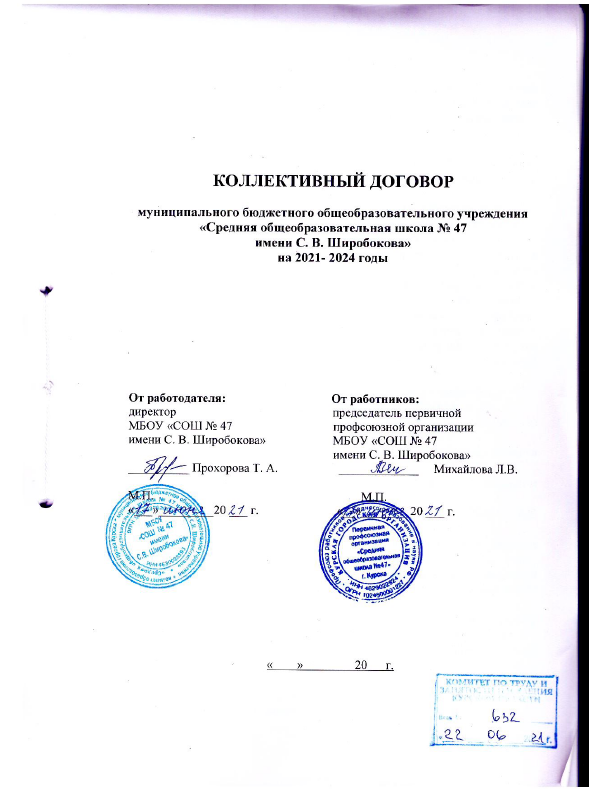 I. ОБЩИЕ ПОЛОЖЕНИЯ1.1. Настоящий Коллективный договор является правовым актом, регулирующим социально-трудовые отношения в МБОУ «СОШ № 47 имени С. В. Широбокова»и устанавливающим взаимные обязательства между работниками и работодателем в лице их представителей.1.2. Сторонами коллективного договора являются: - работодатель в лице его представителя – директораМБОУ «СОШ № 47 имени С. В. Широбокова» Прохоровой Татьяны Анатольевны(далее – Работодатель);- работники МБОУ «СОШ№ 47 имени С. В. Широбокова» в лице их представителя -председателя первичной профсоюзной организации Михайловой Любови Викторовны (далее –профсоюзный комитет). 1.3. Стороны договорились, что первичная профсоюзная организация в лице  профсоюзного комитета выступает в качестве полномочного представителя работников МБОУ «СОШ № 47 имени С. В. Широбокова»при разработке и заключении коллективного договора, ведения переговоров в решении трудовых, профессиональных и социально-экономических проблем: оплаты труда, занятости, найма, увольнения (в том числе при сокращении штатов и численности работающих), социальных гарантий, аттестации педагогических работников, охраны труда и других форм социальной поддержки. 1.4.Основой для заключения коллективного договора являются:Трудовой кодекс Российской Федерации (далее – ТК РФ);Федеральный закон от 12 января 1996 г. № 10-ФЗ «О профессиональных союзах, их правах и гарантиях деятельности»;Федеральный закон от 29 декабря 2012 г. 273-ФЗ «Об образовании в Российской Федерации»;  Закон Курской области от 02 октября 2012г. № 97-ЗКО «О социальном партнерстве в Курской области»;Закон Курской области от 09 декабря 2013 г. № 121-ЗКО «Об образовании в Курской области»;Отраслевое соглашение по организациям, находящимся в ведении Министерства просвещения Российской Федерации, на 2021-2023 годы, заключенное 29 декабря 2020 года между Министерством просвещения Российской Федерации и Профессиональным союзом работников народного образования и науки РФ;Соглашение между Администрацией Курской области, Союзом «Федерация организаций профсоюзов Курской области» и Ассоциацией - объединением работодателей «Союз промышленников и предпринимателей Курской области» на 2019-2021 годы;Региональное отраслевое соглашение между комитетом образования и науки Курской области и Курской областной организацией Профсоюза работников народного образования и науки на 2019 – 2021 годы;2Территориальное отраслевое соглашение по регулированию социально – трудовых отношений в системе образования города Курска на 2020 – 2023 годы;иные нормативные акты регулирования социально-трудовых отношений.1.5. Предметом настоящего коллективного договора являются взаимные обязательства сторон по вопросам условий труда работников МБОУ «СОШ № 47 имени С. В. Широбокова»,в том числе оплаты труда, занятости, дополнительного профессионального образования, условий высвобождения работников, продолжительности рабочего времени и времени отдыха, улучшения условий и охраны труда, социальных гарантий, а также дополнительных социально-экономических, правовых и профессиональных гарантий, льгот и преимуществ.1.6. Действие настоящего коллективного договора распространяется на всех работниковМБОУ «СОШ № 47 имени С. В. Широбокова», в том числе заключивших трудовой договор о работе по совместительству.1.7. Коллективный договор сохраняет свое действие в случае изменения наименования МБОУ «СОШ № 47 имени С. В. Широбокова»,реорганизации в форме преобразования, а также расторжения трудового договора с директором МБОУ «СОШ № 47 имени С. В. Широбокова».1.8. При реорганизации (слиянии, присоединении, разделении, выделении) МБОУ «СОШ № 47 имени С. В. Широбокова»коллективный договор сохраняет свое действие в течение всего срока реорганизации. При ликвидации МБОУ «СОШ № 47 имени С. В. Широбокова»коллективный договор сохраняет свое действие в течение всего срока проведения ликвидации.1.9. При смене формы собственности МБОУ «СОШ № 47 имени С. В. Широбокова»коллективный договор сохраняет свое действие в течение трех месяцев со дня перехода прав собственности.1.10. Работодатель обязан ознакомить под роспись с текстом коллективного договора в течение 7 дней после его подписания, а также разъяснить его условия работникамМБОУ «СОШ № 47 имени С. В. Широбокова», в том числе условия его изменения.1.11. Работодатель обязуется обеспечивать гласность содержания и выполнения условий коллективного договора. Текст коллективного договора размещается на официальном сайте МБОУ «СОШ № 47 имени С. В. Широбокова»в сети Интернетhttp://kursk-school-47.ru/1.12. Любая из сторон имеет право направить другой стороне предложение о заключении нового коллективного договора или о продлении действующего на срок до трех лет, которое осуществляется в порядке, аналогичном порядку внесения изменений и дополнений в коллективный договор. 1.13. Стороны договорились, что изменения и дополнения в коллективный договор в течение срока его действия могут вноситься 3совместным решением представителями сторон в установленном статьей 44 ТК РФ порядке.1.14. Положения настоящего коллективного договора, а также вносимые изменения и дополнения в текст коллективного договора не могут содержать условий, снижающих уровень прав и гарантий работников, установленных трудовым законодательством по сравнению с положениями ранее действующих коллективных договоров в соответствии с законодательством Российской Федерации. Работодатель способствует созданию более благоприятных условий труда по сравнению с установленными законами и иными нормативными правовыми актами, а также предусматривает дополнительные меры социальной поддержки, льготы, гарантии и преимущества для работников с учетом своих финансовых возможностей. 1.15. Пункты коллективного договора, реализация которых обеспечивается за счет средств профбюджета, распространяются только на членов Профсоюза.1.16. В целях развития социального партнерства стороны признают необходимость и важность функционирования на равноправной основе комиссии по регулированию социально-трудовых отношений для ведения переговоров и заключению коллективного договора, внесению в него дополнений и изменений, урегулированию возникающих разногласий и обеспечению постоянного (не реже одного раза в полугодие) контроля над ходом выполнения коллективного договора. Срок полномочий комиссии - весь период действия коллективного договора. 1.17. Стороны определяют следующие формы участия в управлении организацией непосредственно работников и через профсоюзный комитет:- учет мотивированного мнения профсоюзного комитета в соответствии со ст. 371, 372 ТК РФ, Законами Российской Федерации, соглашениями, настоящим коллективным договором при принятии локальных нормативных актов, содержащих нормы трудового права;- проведение профсоюзным комитетом консультаций с Работодателем по вопросам принятия локальных нормативных актов;- получение от Работодателя информации по вопросам, непосредственно затрагивающим интересы работников, реорганизации или ликвидации организации, введения технологических изменений, влекущих за собой изменение условий труда, подготовки и дополнительного профессионального образования работников, а также по иным вопросам, предусмотренным в настоящем коллективном договоре;- обсуждение с Работодателем вопросов о работе МБОУ «СОШ  № 47 имени С. В. Широбокова»,ее планов социально-экономического развития, внесение предложений по ее совершенствованию;- участие в подготовке и заключении коллективного договора;-участие в составе коллегиальных органов управления МБОУ «СОШ  № 47 имени С. В. Широбокова» (ч. 3 ст. 16 Федерального закона от 12 января 41996 г. № 10-ФЗ «О профессиональных союзах, их правах и гарантиях деятельности»);           -проведение профкомом консультаций с работодателем по вопросам принятия локальных нормативных актов. 1.18. Работодатель предоставляет профсоюзному комитету полную, достоверную и своевременную информацию о численности, составе работников, условиях оплаты труда, объеме задолженности по выплате заработной платы, размерах средней заработной платы по категориям персонала, показателях по условиям и охране труда, планированию и проведению мероприятий по массовому сокращению численности (штатов) работников и другую информацию, затрагивающую интересы работников.1.19. Стороны обеспечивают право работников МБОУ «СОШ № 47 имени С. В. Широбокова»на защиту их персональных данных в соответствии со ст. 86-90 ТК РФ, Федеральным законом от 27 июля 2006года №152-ФЗ «О персональных данных», создают условия и принимают меры для обеспечения защиты персональных данных от неправомерного или случайного доступа к ним посторонних лиц, а также их уничтожения, изменения, копирования, распространения и иных неправомерных действий в соответствии с Положением о защите персональных данных работников МБОУ «СОШ № 47 имени С. В. Широбокова»1.20. В течение срока действия коллективного договора ни одна из сторон не вправе прекратить в одностороннем порядке выполнение принятых на себя обязательств.II. ГАРАНТИИ ПРИ ЗАКЛЮЧЕНИИ, изменении И   РАСТОРЖЕНИИ ТРУДОВОГО ДОГОВОРа, ВЫСВОБОЖДЕНИИ РАБОТНИКОВ2.1.	Стороны при регулировании трудовых отношений исходят из того, что:2.1.1.	Работодатель не вправе требовать от работника выполнения работы, не обусловленной трудовым договором, условия трудового договора не могут ухудшать положение работника по сравнению с действующим трудовым законодательством.2.1.2. Привлечение работников организации к выполнению работы, не предусмотренной должностными обязанностями, трудовым договором, допускается только по письменному распоряжению Работодателя с письменного согласия работника, с дополнительной оплатой и с соблюдением статей 60, 97 и 99 ТК РФ.2.1.3. Работодатель руководствуется Единым квалификационным справочником должностей руководителей, специалистов и служащих, утвержденным приказом Минздравсоцразвития РФ от 26.08 2010г. № 761-н, содержащим, в том числе, квалификационные характеристики должностей работников образования, а также руководителей и специалистов высшего и дополнительного профессионального образования, здравоохранения и 5культуры, в которых предусматриваются должностные обязанности работников, требования к знаниям, профессиональной подготовке и уровню квалификации, необходимые для осуществления соответствующей профессиональной деятельности; учитывает профессиональные стандарты в случаях, предусмотренных частью первой статьи 195.3 ТК РФ. 2.1.4. В соответствии с приказом Министерства просвещения РФ от 9 ноября 2018 года № 196,организации, осуществляющие образовательную деятельность вправе привлекать к реализации дополнительных общеобразовательных программ лиц, получающих высшее или среднее профессиональное образование в рамках укрупненных групп направлений подготовки высшего образования и специальностей среднего профессионального образования «Образование и педагогические науки» в случае рекомендации аттестационной комиссии и соблюдения требований, предусмотренных квалификационными справочниками (п. 9 раздела «Общие положения» Единого квалификационного справочника должностей руководителей, специалистов и служащих (приказ Минздравсоцразвития РФ от 26.08.2010 №761-н (с изменениями и дополнениями) «Лица, не имеющие соответствующего документа об образовании и (или) о квалификации, специальной подготовки или стажа работы, установленных в разделе «Требования к квалификации», но обладающие достаточным практическим опытом и компетентностью, выполняющие качественно и в полном объеме возложенные на них должностные обязанности, могут быть приняты на работу с испытательным сроком, по истечении которого аттестационная комиссия образовательной организации дает рекомендацию Работодателю о возможности назначения работника в порядке исключения на соответствующую должность так же, как и лиц, имеющих специальную подготовку и стаж работы».2.1.5.Работодатель, помимо оснований, предусмотренных ст. 70 ТК РФ, не устанавливает испытание при приеме на работу педагогическим работникам, имеющим первую и (или) высшую квалификационную категорию.2.2.	Работодатель обязуется:2.2.1. При приеме на работу до подписания трудового договорас работником ознакомить его с настоящим коллективным договором, УставомМБОУ «СОШ № 47 имени С. В. Широбокова», Правилами внутреннего трудового распорядка, иными локальными нормативными актами, непосредственно связанными с их трудовой деятельностью, под роспись, а также знакомить работников под роспись с принимаемыми впоследствии локальными нормативными актами, непосредственно связанными с их трудовой деятельностью.2.2.2.	Заключать трудовой договор с работником в письменной форме в двух экземплярах, каждый из которых подписывается Работодателем и работником, один экземпляр под роспись передать работнику в день 6заключения. Форма трудового договора утверждается Работодателем с учетом мнения выборного профсоюзного органа.2.2.3. Заключать трудовой договор для выполнения трудовой функции, которая носит постоянный характер, на неопределенный срок. 2.2.4. Заключать срочный трудовой договор в случаях, когда трудовые отношения не могут быть установлены на неопределенный срок с учетом характера предстоящей работы, условий ее выполнения или по соглашению сторон с категориями работников, указанных в ст. 59 ТК РФ.2.2.5. Не допускать заключение гражданско-правовых договоров в МБОУ «СОШ № 47 имени С. В. Широбокова» фактически регулирующих трудовые отношения. В случае обращения физического лица, работающего в МБОУ «СОШ № 47 имени С. В. Широбокова» на условиях гражданско-правового договора к руководителю с заявлением о признании таких отношений трудовыми, руководитель обязан признать такие отношения трудовыми и заключить трудовой договор с работником в установленные законом сроки.2.2.6. Конкретизировать в трудовом договоре (дополнительном соглашении) с работником, его трудовые обязанности, условия оплаты труда, показатели и критерии оценки эффективности деятельности для назначения стимулирующих выплат в зависимости от результатов труда, в том числе, такие обязательные условия оплаты труда (ст. 57 ТК РФ), как:- размер оклада (должностного оклада), ставки заработной платы, конкретно устанавливаемые за исполнение работником трудовых (должностных) обязанностей определенной сложности (квалификации) за календарный месяц либо за установленную норму труда (норму часов педагогической работы в неделю (в год) за ставку заработной платы);- размеры выплат компенсационного характера (при выполнении работ с вредными и (или) опасными условиями труда, в условиях, отклоняющихся от нормальных условий труда и др.), а также размер выплат за дополнительную работу, не входящую в круг основных обязанностей работника;- размеры выплат стимулирующего характера либо условия для их установления со ссылкой на локальный нормативный акт, регулирующий порядок осуществления выплат стимулирующего характера, в соответствии с установленными в организации показателями и критериями. 2.2.7. Издавать приказ (распоряжение) о приёме на работу после заключения трудового договора, который объявляется работнику под роспись в течение трёх дней со дня фактического начала работы. Фактическое допущение работника к работе с ведома или по поручению Работодателя считается заключением трудового договора.2.2.8.Учитыватьизменение требований к квалификации педагогического работника, научного работника по занимаемой им должности, в том числе установленных профессиональным стандартом, не может являться основанием для изменения условий трудового договора либо 7расторжения с ним трудового договора по пункту 3 статьи 81 (несоответствие работника занимаемой должности или выполняемой работе вследствие недостаточно квалификации), если по результатам аттестации, проводимой в установленном законодательством порядке, работник признан соответствующим занимаемой им должности или работнику установлена первая (высшая) квалификационная категория.2.2.9.Уведомлять работника обизменении определенных сторонамиусловий трудового договора в письменной форме не позднее, чем за два месяца (статья 74 ТК РФ). 2.2.10. Производить изменение определенных сторонами условий трудового договора, в том числе перевод на другую работу, путем заключения дополнительных соглашений, являющихся неотъемлемой частью заключенного между работником и Работодателем трудового договора, за исключением случаев, предусмотренных частями второй и третьей статьи 72.2 и статьей 74 ТК РФ.Если работник не согласен с продолжением работы в новых условиях, то Работодатель обязан в письменной форме предложить ему иную имеющуюся в организации работу, соответствующую его квалификации и состоянию здоровья.2.2.11. Осуществлять прекращение трудового договора с работником только по основаниям, предусмотренным ТК РФ и иными федеральными законами.  2.2.12. Расторгать трудовой договор в срок, указанный в заявлении работника о расторжении трудового договора по инициативе работника п.3 ч.1 ст.77 ТК РФ в следующих случаях:переезд работника на новое место жительства;зачисление на учебу в образовательную организацию;  выход на пенсию; необходимость длительного постоянного ухода за ребенком в возрасте старше трех лет;необходимость ухода за больным или престарелым членом семьи.2.2.13. Информировать выборный профсоюзный орган о намерении расторгнуть трудовой договор с работником – членом профсоюза до истечения срока испытания не менее чем за три календарных дня.2.2.14. Рассматривать все вопросы, связанные с изменением структуры МБОУ «СОШ № 47 имени С. В. Широбокова», ее реорганизации с участием профсоюзного комитета. 2.2.15. Не допускать экономически и социально необоснованных сокращений рабочих мест, нарушений правовых гарантий работников при сокращении штатов, реорганизации и ликвидацииМБОУ «СОШ № 47 имени С. В. Широбокова». Проведение данных мероприятий начинать в конце учебного года.2.2.16. Сообщать профсоюзному комитету информацию в письменной 8форме не позднее, чем за два месяца до начала проведения мероприятий по сокращению численности или штата работников и о возможном расторжении трудовых договоров с работниками, а при массовом единовременном высвобождении работников (критерием массового высвобождения работников является увольнение от 5 и более человек одновременно в течение 90 календарных дней)  не позднее, чем за три месяца, уведомить об этом профсоюзный комитет, службу занятости. Уведомление должно содержать проекты приказов о сокращении численности или штатов, список сокращаемых должностей и работников, перечень вакансий, предполагаемые варианты трудоустройства.2.2.17.Не допускать расторжения трудовых отношений:- с работниками, впервые поступившими на работу по полученной специальности, в связи с сокращением численности или штата организациив течение трех лет; - с заместителями и главными бухгалтерами (если они являются членами профсоюза) при передаче МБОУ «СОШ № 47 имени С. В. Широбокова» из муниципальной собственности в государственную и, наоборот, без учета мнения профсоюзного комитета.2.3. Реорганизация (слияние, присоединение, разделение, преобразование)МБОУ «СОШ № 47 имени С. В. Широбокова» не может являться основанием для расторжения трудового договора с работником.2.4. Работодатель обеспечивает преимущественное право на оставление на работе при сокращении штатов работников с более высокой производительностью труда и квалификацией. Кроме перечисленных в статье 179 ТК РФ при равной производительности и квалификации преимущественное право на оставление на работе имеют работники:имеющие почётные звания, награждённые ведомственными знаками отличия и почётными грамотами; работники, которым до наступления права на получение пенсии по любым основаниям осталось менее 3 лет;впервые поступившие на работу по полученной специальности, в течение первых трех лет работы;совмещающие работу с обучением в организациях, осуществляющих образовательную деятельность, на основании ученического договора, независимо от обучения их на бесплатной или платной основе;неосвобождённый от основной работы председатель первичной профсоюзной организации в период избрания и после окончания срока полномочий в течение 2 лет и др. 2.5.Увольнение работника по основаниям, предусмотренным п.2 или 3 ч.1 ст.81 ТК РФ, а также прекращение трудового договора с работником по основаниям, предусмотренным п.2,8,9, 10 или 13 ч.1 ст.83 ТК РФ допускается, если невозможно перевести работника с его письменного согласия на другую имеющуюся у Работодателя работу (как вакантную 9должность или работу, соответствующую квалификации работника, так и вакантную нижестоящую должность или нижеоплачиваемую работу), которую работник может выполнять с учетом состояния его здоровья. При этом Работодательпредлагает работнику все отвечающие указанным требованиям вакансии, имеющиеся у него как в данной, так и в другой местности (филиалы);2.6.В случаях прекращения трудового договора вследствие нарушения п.11ч.1ст.77 ТК РФ или иным федеральным законом правил заключения трудового договора трудовой договор прекращается, если невозможно перевести работника с его письменного согласия на другую имеющуюся у работодателя работу (как вакантную должность или работу, соответствующую квалификации работника, так и вакантную нижестоящую должность или нижеоплачиваемую работу), которую работник может выполнять с учетом состояния его здоровья. При этом работодатель предлагает работнику все отвечающие указанным требованиям вакансии, имеющиеся у него как в данной, так и в другой местности (филиалы). 2.7. При принятии решений об увольнении работника в случае признания его по результатам аттестации несоответствующим занимаемой должности вследствие недостаточной квалификации Работодатель принимает меры по переводу работника с его письменного согласия на другую имеющуюся у него работу (как вакантную должность или работу, соответствующую квалификации работника, так и вакантную нижестоящую должность или нижеоплачиваемую работу), которую работник может выполнять с учетом его состояния здоровья (часть 3 статьи 81 ТК РФ).2.8. Расторжение трудового договора в соответствии с пунктами 2, 3 и 5 части 1 статьи81 ТК РФ с работником – членом Профсоюза по инициативе Работодателя производится только с учетом мнения профсоюзного комитета.              2.9. Высвобождаемым работникам предоставляются гарантии и компенсации, предусмотренные действующим законодательством при сокращении численности или штата (ст. 178, 180 ТК РФ), а также преимущественное право приема на работу при появлении вакансий.2.10. При расторжении трудового договора в связи с ликвидацией организации (п.1 ст.81 ТК РФ) Работодатель производит выплату среднемесячной заработной платы в течение 3-х месяцев на период трудоустройства следующим категориям работников:- женщинам, имеющим на своём иждивении 2-х или более детей в возрасте от 3 до 14 лет;- одиноким матерям (отцам), имеющим на своём иждивении ребёнка до 16 лет;- беременным женщинам и женщинам, имеющим детей в возрасте до 3-х лет.2.11. Профсоюзный комитет обязуется:  - осуществлять контроль за соблюдением в МБОУ «СОШ № 47 имени 10С. В. Широбокова» трудового законодательства и иных нормативных правовых актов, содержащих нормы трудового права, соглашений, локальных нормативных актов, настоящего коллективного договора при заключении, изменении и расторжении трудовых договоров с работниками;- представлять в установленные сроки свое мотивированное мнение при расторжении Работодателем трудовых договоров с работниками – членами профсоюза (ст. 373 ТК РФ);- обеспечивать защиту и представительство работников – членов профсоюза при рассмотрении вопросов, связанных с заключением, изменением или расторжением трудовых договоров, в том числе в комиссии по трудовым спорам, в суде.III. рабочее время и время отдыха3.	Стороны договорились:3.1.	Режим работы организации, продолжительность рабочего времени и времени отдыха работников в зависимости от должности с учетом особенностей их труда определяются Правилами внутреннего трудового распорядкаМБОУ «СОШ № 47 имени С. В. Широбокова», принятыми в соответствии с ТК РФ, приказами Министерства образования и науки РФ от 22 декабря 2014 г. № 1601 «О продолжительности рабочего времени (нормах часов педагогической работы за ставку заработной платы) и о порядке определения учебной нагрузки педагогических работников, оговариваемой в трудовом договоре»,от 11 мая 2016 г. № 536 «Об утверждении Особенностей режима рабочего времени и времени отдыха педагогических и иных работников организаций, осуществляющих образовательную деятельность», Постановлением Правительства Российской Федерации от 14 мая 2015 г. № 466 «О ежегодных основных удлиненных оплачиваемых отпусках», расписанием занятий, календарным учебным графиком, графиками работы (графиками сменности) и иными нормативными правовыми актами (Постановление Администрации города Курска от 20.04.2010 № 1276 «О введении новой системы оплаты труда работников муниципальных учреждений, подведомственных комитету образования города Курска, по виду экономической деятельности «Образование» и прочих муниципальных учреждений, подведомственных комитету образования города Курска»)3.1.1.Правила внутреннего трудового распорядка МБОУ «СОШ № 47 имени С. В. Широбокова» утверждаются директоромМБОУ «СОШ № 47 имени С. В. Широбокова» с учётом мнения профсоюзного комитета (или по согласованию).3.2.	Для директора, заместителей директора, руководителей структурных подразделений, работников из числа административно - хозяйственного, учебно-вспомогательного и обслуживающего персонала МБОУ «СОШ № 47 имени С. В. Широбокова» устанавливается нормальная продолжительность рабочего времени, которая не может превышать 40 часов 11в неделю. (Директор, заместитель директора по УВР, заместитель директора по ВР, заместитель директора по АХР, заведующий библиотекой, главный бухгалтер, заведующая канцелярией, специалист по охране труда, программист, лаборант, инженер, ведущий бухгалтер, делопроизводитель, гардеробщик, рабочий по обслуживанию здания школы, дворник, вахтёр, сторож, уборщик производственных и служебных помещений).3.3. Рабочее время педагогических работников в период организации образовательной деятельности определяется учебным планом, календарным учебным графиком, расписанием образовательной деятельности и выполнением всего круга обязанностей, которые возлагаются на педагогического работника в соответствии с правилами внутреннего трудового распорядка, трудовыми договорами, должностными инструкциями.3.4.	В соответствии с законодательством Российской Федерации для педагогических работников МБОУ «СОШ № 47 имени С. В. Широбокова» устанавливается сокращённая продолжительность рабочего времени – не более 36 часов в неделю. Нормируемой частью рабочего времени педагогических  работников является норма часов, за которые ему выплачивается ставка (оклад) заработной платы (18часов в неделю - учитель, преподаватель-организатор ОБЖ, педагог дополнительного образования; 20 часов в неделю –учитель – логопед, 30 часов в неделю – воспитатель, 36 часов в неделю – старший вожатый, педагог – психолог, социальный педагог)в соответствиисправилами внутреннего трудового распорядка, а также время проведения мероприятий (педсоветов, совещаний и др.), присутствие на которых для работников обязательно. 3.5. Сокращенная продолжительность рабочего времени устанавливается в следующих случаях:- для медицинских работников - не более 39 часов в неделю (ст. 350 ТК РФ);- для работников, являющихся инвалидами I или II группы - не более 35 часов в неделю с сохранением полной оплаты труда (ст. 92 ТК РФ).3.6. Продолжительность рабочей недели – шестидневнаянепрерывная рабочая неделя с одним выходным днём в неделю устанавливается для работников правилами внутреннего трудового распорядка МБОУ «СОШ № 47 имени С. В. Широбокова»и трудовыми договорами.Общим выходным днем является воскресенье. Педагогическим работникам школы предоставляется один методический день в неделю - суббота.3.7. Учебная нагрузка, в том числе объем внеурочной воспитательной работы, входящей в основную образовательную программу, выполнение дополнительных функциональных обязанностей, определяется и тарифицируется на весь учебный год с 1 сентября текущего года по 31 августа следующего года. Объем учебной нагрузки педагогических работников устанавливается только с их письменного согласия, исходя из количества часов по федеральному государственному образовательному 12стандарту, учебному плану и программам, обеспеченности кадрами, других конкретных условий в МБОУ «СОШ  № 47 имени С. В. Широбокова» с учётом мотивированного мнения профсоюзного комитета. Окончательное распределение учебной нагрузки, утверждение тарификационных списков на учебный год должно быть завершено не позднее 5 сентября.3.8.При возложении на учителей общеобразовательных организаций, для которых данная образовательная организация является местом основной работы, обязанностей по обучению детей на дому в соответствии с медицинским заключением, а также по проведению занятий по физкультуре с обучающимися, отнесёнными по состоянию здоровья к специальной медицинской группе, учебные часы, предусмотренные на эти цели, включаются в их учебную нагрузку на общих основаниях.3.9.Педагогическим работникам, находящимся в отпуске по уходу за ребёнком до достижения им возраста 3-х лет, учебная нагрузка устанавливается (тарифицируется) на общих основаниях и передаётся на указанный период для выполнения другим педагогическим работникам.3.10. Учителям общеобразовательных организаций, которым не может быть обеспечена полная учебная нагрузка, гарантируется выплата ставки заработной платы  в полном размере при условии догрузки их до установленной нормы часов другой педагогической работы:- учителям 1-4 классов при передаче специалистам преподавания уроков иностранного языка, музыки, изобразительного искусства и физической культуры. При отсутствии учителей - специалистов, и по другим объективным причинам, учителя начальных классов вправе преподавать эти предметы с соответствующей дополнительной оплатой за часы преподавательской работы, превышающей 18 часов в неделю.3.11. Уменьшение или увеличение учебной нагрузки учителя в течение учебного года по сравнению с учебной нагрузкой, оговоренной в трудовом договоре или приказе директораМБОУ «СОШ № 47 имени С. В. Широбокова» возможны только:а) по взаимному согласию сторон;б) по инициативе работодателя в случаях: - изменения организационных или технологических условий труда  (проведение эксперимента, изменение сменности работы организации и т.д.) при продолжении работы без изменения трудовой функции (работы по определенной специальности, квалификации или должности) (ст.74 ТК РФ);- уменьшения или увеличения количества часов по учебным планам и программам;- сокращения количества классов-комплектов;в) а также в случаях:- временного увеличения объема учебной нагрузки для замещения временно отсутствующего работника (продолжительность выполнения работником без его согласия увеличенной учебной нагрузки в таком случае не может превышать одного месяца в течение календарного года);13- простоя, когда работникам поручается с учетом их специальности и квалификации другая работа в той же образовательной организации на все время простоя либо в другой образовательной организации, но в той же местности на срок до одного месяца (отмена занятий в связи с погодными условиями, карантином и в других случаях);- восстановления на работе учителя, ранее выполнявшего эту учебную нагрузку;- возвращения на работу женщины, прервавшей отпуск по уходу за ребенком до достижения им возраста трех лет, или после окончания этого отпуска.В указанных в подпункте «в» случаях для изменения учебной нагрузки по инициативе работодателя согласие работника не требуется.3.12.Заместители директораМБОУ «СОШ № 47 имени С. В. Широбокова» руководители структурных подразделений и другие работники МБОУ «СОШ № 47 имени С. В. Широбокова» (подразделений) помимо работы, определённой трудовым договором, вправе на условиях дополнительного соглашения к трудовому договору осуществлять педагогическую работу (выполнять учебную нагрузку) в объеме не менее необходимого в соответствии с действующим законодательством для реализации права на досрочное назначение страховой пенсии по старости.3.13. Работодатель предоставляет педагогическую работу административно-управленческому персоналу МБОУ «СОШ № 47 имени С. В. Широбокова», а также педагогическим, руководящим и иным работникам других образовательныхорганизаций, а также работникам учреждений и организаций (включая работников органов, осуществляющих управление в сфере образования, и образовательных организаций системы дополнительного профессионального образования), выполняющим её помимо основной работы, только при условии, если учителя МБОУ «СОШ № 47 имени С. В. Широбокова»обеспечены учебной нагрузкой в объеме не менее чем на ставку заработной платы.3.14. Педагогическим работникам (в том числе тренерам-преподавателям, тренерам), работающим по совместительству в другой образовательной организации, может быть установлена учебная нагрузка в объёме половины месячной нормы рабочего времени, исчисленной из установленной для них продолжительности рабочей недели; педагогическим работникам (в том числе тренерам-преподавателям, тренерам), у которых половина месячной нормы рабочего времени по основной работе составляет менее 16 часов в неделю, - 16 часов работы в неделю (постановление Министерства труда и социального развития от 30.06.2003 № 41).3.15.Режим рабочего времени педагогов-психологов в пределах 36-часовой рабочей недели регулируется правилами внутреннего трудового распорядка МБОУ «СОШ № 47 имени С. В. Широбокова» с учетом:- выполнения индивидуальной и групповой консультативной работы с 14участниками образовательного процесса в пределах не менее половины недельной продолжительности их рабочего времени;- подготовки к индивидуальной и групповой консультативной работе с участниками образовательного процесса, обработки, анализа и обобщения полученных результатов консультативной работы, заполнения отчетной документации. Выполнение указанной работы педагогом-психологом может осуществляться как непосредственно в организации, так и за ее пределами.3.16. Педагогическим работникам, выполняющим функции классного руководителя, порядок работы определяется планами и графиками общешкольных и классных мероприятий, личными планами педагогического работника в зависимости от обстоятельств их реализации.3.17. При проведении уроков в классах-комплектах применяется скользящий график учебных занятий с обучающимися с целью создания условий для проведения раздельных занятий по ряду предметов с каждым классомраздельно (Порядок объединения обучающихся первой ступени образования в классы-комплекты, их наполняемость определяются в соответствии с СанПиН).3.18. При составлении расписаний занятий МБОУ «СОШ № 47 имени С. В. Широбокова» исключает нерациональные затраты времени работников, ведущих педагогическую работу, с тем чтобы не нарушалась их непрерывная последовательность и не образовывались длительные перерывы между каждым занятием, которые для них рабочим временем не являются в отличие от коротких перерывов (перемен), установленных для обучающихся.3.19.	В течение рабочего дня (смены) работнику предоставляется перерыв для отдыха и питания не менее 30 минут, время и продолжительность которого определяется правилами внутреннего трудового распорядка МБОУ «СОШ № 47 имени С. В. Широбокова».Для учителей, выполняющих свои обязанности непрерывно в течение рабочего дня, перерыв для приема пищи не устанавливается: возможность приема пищи обеспечивается одновременно вместе с обучающимися.3.20. При составлении графиков работы педагогических и иных работников перерывы в рабочем времени, составляющие более двух часов подряд, не связанные с их отдыхом и приемом пищи, не допускаются, за исключением случаев, предусмотренных особенностями режима рабочего времени и времени отдыха педагогических и иных работников организаций, осуществляющих образовательную деятельность, утвержденныхприказом Министерства образования и науки РФ от 11 мая 2016 г. № 536.3.21. При разделении рабочего дня на части у отдельных педагогических работников в соответствии с принятыми локальными нормативными документами с учетом мнения профсоюзного комитета устанавливается перерыв в дневное время не более двух часов; а общая продолжительность смены не должна превышать продолжительности ежедневной работы. Время перерыва между двумя частями рабочего дня не включается в рабочее время.153.22. В дни работы к дежурству по МБОУ «СОШ № 47 имени С. В. Широбокова» педагогические работники привлекаются не ранее чем за 20 минут до начала учебных занятий и не позднее 20 минут после окончания их последнего учебного занятия.3.23.В целях повышения профессионального уровня педагогических работников, а также обеспечения молодым педагогам максимально комфортного, творческого и адекватного стартовым профессиональным возможностям режима их рабочего времени директорМБОУ «СОШ № 47 имени С. В. Широбокова» по возможности, планирует для них в течение рабочей недели один свободный день с целью использования его для дополнительного профессионального образования, самообразования, подготовки к занятиям. 3.24.	Работа в выходные и праздничные дни запрещается, за исключением случаев, предусмотренных Трудовым кодексом Российской Федерации.Без согласия работников допускается привлечение их к работе в случаях, определенных частью третьей статьи 113 ТК РФ.Привлечение работника к работе в выходные и нерабочие праздничные дни производится с его письменного согласия по распоряжению Работодателя с учетом мнения профсоюзного комитета (ст. 153 ТК РФ)и оплатой труда не менее, чем в двойном размере, или предоставлением другого дня отдыха.3.25. Продолжительность рабочего дня или смены, непосредственно предшествующих нерабочему праздничному дню, уменьшается на один час.В случаях, когда невозможно уменьшение продолжительности работы (смены) в предпраздничный день, переработка компенсируется предоставлением работнику дополнительного времени отдыха или оплатой по нормам, установленным для сверхурочной работы.Накануне выходных дней продолжительность работы при шестидневной рабочей неделе не может превышать пяти часов.3.26. Привлечение работодателем работников к работе в сверхурочное время допускается только с письменного согласия работника, предварительного согласия профсоюзного комитета и компенсируется в соответствии с трудовым законодательством.К работе в сверхурочное время не допускаются беременные женщины, работники в возрасте до восемнадцати лет, другие категории работников в соответствии с ТК РФ и иными федеральными законами3.27. Педагогическим работникам МБОУ «СОШ № 47 имени С. В. Широбокова» в случаях совпадения праздничных и выходных дней с каникулярным периодом предоставляются выходные дни. В этих случаях размер заработной платы работников не меняется.3.28. Каникулярное время для педагогических работников, не совпадающее с очередным отпуском, считается рабочим в пределах их учебной нагрузки с учетом выполнения должностных обязанностей, 16дополнительных видов работ, непосредственно связанных с образовательной деятельностью, оговоренных в трудовом договоре и локальных нормативных актах МБОУ «СОШ № 47 имени С. В. Широбокова», используется также для дополнительного профессионального образования. В этот период режим рабочего времени педагогических работников уточняется, они выполняют педагогическую (методическую, организационную и др.) работу. График выходов на работу составляется до начала каникул и согласовывается с профсоюзным комитетом.3.29. Во время осенних, зимних, весенних каникул учителям могут предоставляться свободные от работы дни для совершенствования методического и профессионального мастерства.  3.30. Привлечение педагогических работников в каникулярный период, не совпадающий с их ежегодным оплачиваемым отпуском, к работе в оздоровительные лагеря и другие оздоровительные образовательные учреждения, находящиеся в другой местности, а также в качестве руководителей длительных (без возвращения в тот же день) походов, экспедиций, экскурсий, путешествий в другую местность допускается только с согласия работников. Режим рабочего времени указанных работников устанавливается с учетом выполняемой работы.3.31. Вспомогательный и обслуживающий персонал в каникулярный период может привлекаться к выполнению хозяйственных работ, не требующих специальных знаний (мелкий ремонт после проведения целевого инструктажа; работа на территории; дежурство в образовательной организации и др.), в пределах установленного им рабочего времени на основании локальных актов, графиков и инструкций выполнения соответствующих работ.3.32. С целью сохранения кадрового потенциала педагогических работников, работодатель может использовать режим неполного рабочего времени по согласованию с профсоюзным комитетом. Неполное рабочее время - неполный рабочий день или неполная рабочая неделя по соглашению между работником и работодателем, по заявлению беременной женщины, одного из родителей (опекуна, попечителя, законного представителя), имеющего ребенка в возрасте до 14 лет (ребенка-инвалида до 18 лет), работника, проходящего обучение в организациив период действия ученического договора, а также лица, осуществляющего уход за больным членом семьи в соответствии с медицинским заключением, находящегося в отпуске по уходу за ребенком.  (Условия работы в режиме неполного рабочего времени определяются правилами внутреннего трудового распорядка, трудовым договором и дополнительными соглашениями).3.33. Вопрос присутствия или отсутствия работников на своих рабочих местах в случае простоя (временной приостановки работы по причинам экономического, технологического, технического или организационного характера) решается директоромМБОУ «СОШ № 47 имени С. В. Широбокова»с учетом мнения выборного профсоюзного органа.173.34.	Педагогическим работникам предоставляется ежегодный основной удлиненный оплачиваемый отпуск продолжительностью 56 календарных дней, установленный Правительством Российской Федерации, остальным работникам предоставляется ежегодный основной оплачиваемый отпуск продолжительностью не менее 28 календарных дней с сохранением места работы (должности) и среднего заработка.3.35.	Предоставление ежегодного основного и дополнительных оплачиваемых отпусков осуществляетсяв соответствии с графиком отпусков, утверждаемым работодателем по согласованию с профсоюзным комитетом, не позднее, чем за две недели до наступления календарного года с учётом необходимости обеспечения нормальной работы организации и благоприятных условий для отдыха работника. О времени начала отпуска работник должен быть письменно извещен не позднее, чем за две недели до его начала.3.36. Часть ежегодного оплачиваемого отпуска, превышающая 28 календарных дней, по письменному заявлению работника может быть заменена денежной компенсацией (ст. 126 ТК РФ).3.37. Разделение, предоставление отпуска по частям, его перенос полностью или частично работодателем, а также отзыв из отпуска допускается только с согласия работника и выборного профсоюзного органа (ст. 124-125 ТК РФ). 3.38. Запрещается непредоставление ежегодного оплачиваемого отпуска в течение двух лет подряд.3.39.	Ежегодный оплачиваемый отпуск продлевается в случае временной нетрудоспособности работника, наступившей во время отпуска.3.40.По письменному заявлению работника при предъявлении путевки на санаторно-курортное лечение работодателям рекомендуется осуществлять перенос части ежегодного оплачиваемого отпуска на период санаторно-курортного лечения с учетом времени в пути.3.41. Ежегодный оплачиваемый отпуск переносится на другой срок по соглашению между работником и Работодателем в случаях, предусмотренных законодательством, в том числе, если работнику своевременно не была произведена оплата за время этого отпуска, либо работник был предупрежден о времени начала отпуска позднее, чем за две недели до его начала.При этом работник имеет преимущество в выборе новой даты начала отпуска.3.42. В соответствии со ст. 4.40 Соглашения между Администрацией Курской области, Союзом «Федерация организаций профсоюзов Курской области» и Ассоциацией - объединением работодателей «Союз промышленников и предпринимателей Курской области» на 2019-2021 годы матерям и отцам, в семьях которых двое и более детей в возрасте до 14 лет, ежегодный оплачиваемый отпуск предоставляется в любое время по их желанию.183.43. Согласно ст.23 Федерального закона РФ от 24.11.1995 №181-ФЗ «О социальной защите инвалидов в Российской Федерации» инвалидам предоставляется ежегодный оплачиваемый отпуск не менее 30 календарных дней.3.44. При предоставлении ежегодного оплачиваемого отпуска в каникулярный период педагогическим работникам за первый год работы, в том числе до истечения шести месяцев непрерывной работы, ежегодный отпуск предоставляется в полном объеме с соответствующей оплатой.3.45. Исчисление продолжительности ежегодного оплачиваемого отпуска пропорционально проработанному времени осуществляется только в случае выплаты денежной компенсации за неиспользованный ежегодный отпуск при увольнении работника. Педагогическим работникам, проработавшим в учебном году не менее 10 месяцев, денежная компенсация за неиспользованный ежегодный отпуск при увольнении выплачивается исходя из полной продолжительности отпуска.3.46. Работникам с ненормированным рабочимднем предоставляется дополнительный оплачиваемый отпуск, составляющий не менее 3 дней. Перечень должностей этих работников и продолжительность дополнительного оплачиваемого отпуска за ненормированный рабочий день определяется правилами внутреннего трудового распорядка МБОУ «СОШ №47 имени С. В. Широбокова» (Приложение «6)в соответствии со статьей 119 ТК РФ по согласованию с профсоюзным комитетом. Учет рабочего времени сверх установленной законодательством нормы часов производится работодателем. 3.47. Работодатель обязуется обеспечить:-дополнительный отпуск и сокращенный рабочий день работникам, занятым на работах с вредными и (или) опасными условиями труда в соответствии с результатами специальной оценки условий труда;- освобождение от работы работникам на один рабочий день один раз в три года с сохранением за ними места работы (должности) и среднего заработка при прохождении диспансеризации;- освобождение от работы на один рабочий день один раз в год с сохранением за ними места работы (должности) и среднего заработка при прохождении диспансеризации работникам, достигшим возраста сорока лет;- освобождение от работы на два рабочих дня один раз в год с сохранением за ними места работы (должности) и среднего заработка при прохождении диспансеризации работникам, не достигшим возраста, дающего право на назначение пенсии по старости, в том числе досрочно, в течение пяти лет до наступления такого возраста и работникам, являющимся получателями пенсии по старости или пенсии за выслугу лет.Работник освобождается от работы для прохождения диспансеризации на основании его письменного заявления, при этом день (дни) освобождения от работы согласовывается (согласовываются) с работодателем.19Справки медицинских организаций, подтверждающие прохождение работниками диспансеризации в день (дни) освобождения от работы, работники обязаны предоставлять работодателю, если это предусмотрено локальным нормативным актом;- отпуск сроком до 1 года педагогическим работникам через каждые 10 лет непрерывной педагогической работы в соответствии с Порядком предоставления педагогическим работникам организаций, осуществляющих образовательную деятельность, длительного отпуска сроком до одного года, утвержденным приказом Министерства образования и науки Российской Федерации от 31 мая 2016 г. № 644 (далее - Порядок предоставления длительного отпуска). Конкретная продолжительность длительного отпуска, условия и правила, связанные с очередностью его предоставления, разделения его на части, продления на основании листка нетрудоспособности в период нахождения в длительном отпуске, оплаты за счет средств, полученных организацией от приносящей доход деятельности; условия присоединения длительного отпуска к ежегодному основному оплачиваемому отпуску, предоставления длительного отпуска, работающим по совместительству, определяются в локальном нормативном акте образовательной организации (Положение о порядке и условиях предоставления педагогическим работникам МБОУ «СОШ  №47 имени С. В. Широбокова» длительного отпуска сроком до одного года);3.48.В исключительных случаях, когда предоставление длительного отпуска сроком до 1 года работнику может неблагоприятно отразиться на деятельности образовательной организации, с согласия работника допускается перенос отпуска на более поздний срок, чем указан в заявлении работника. 3.49.	Работнику по его письменному заявлению предоставляется отпуск без сохранения заработной платы по семейным и другим обстоятельствам в следующих случаях (ст. 128 ТК РФ):- для сопровождения 1 сентября детей младшего школьного возраста в школу – 1 календарный день;- рождения ребенка – до 5 календарных дней;- бракосочетания детей работников – до 5 календарных дней;- бракосочетания работника – до 5 календарных дней;- похорон близких родственников – до 5 календарных дней;- председателю профсоюзного комитета – до 6 календарных дней;- проводы детей в армию – до 2 календарных дней;- переезд на новое место жительства – до 3 календарных дней; - работающим пенсионерам по старости – до 14 календарных дней;- работающим инвалидам – до 60 календарных дней;- в иных случаях, продолжительность отпуска без сохранения заработной платы определяется по соглашению между работником и работодателем. 3.50. Одному из родителей, имеющему ребенка-инвалида в возрасте до 2018 лет, по письменному заявлению предоставляется ежегодный оплачиваемый отпуск в удобное для него время, а также четыре дополнительных выходных дня в месяц (не за счет свободного или методического дня работника), оплачиваемых в размере среднего заработка Фондом социального страхования в установленном порядке. Данная льгота распространяется на всех работников организации, в том числе и на совместителей. Оплата замещения этого работника осуществляется в установленном законодательством порядке.3.51. Женщинам с детьми до 14 лет предоставляется преимущественное право на очередной оплачиваемый отпуск в летнее время.3.52.По желанию работника ему предоставляется ежегодный дополнительный отпуск без сохранения заработной платы в удобное для него время продолжительностью до 14 календарных дней:- имеющим двух или более детей в возрасте до четырнадцати лет или ребенка-инвалида в возрасте до восемнадцати лет; - одиноким матерям, воспитывающим ребенка в возрасте до четырнадцати лет;- отцам, воспитывающим ребенка в возрасте до четырнадцати лет без матери;-  в случае тяжелого заболевания близкого родственника;- родителям и женам (мужьям) военнослужащих, сотрудников органов внутренних дел, федеральной противопожарной службы, таможенных органов, сотрудников учреждений и органов уголовно-исполнительной системы, органов принудительного исполнения, погибших или умерших вследствие ранения, контузии или увечья, полученных при исполнении обязанностей военной службы (службы), либо вследствие заболевания, связанного с прохождением военной службы (службы); - работникам, осуществляющим уход:за престарелыми родителями в возрасте 80 лет и старше;за членами семьи - инвалидами с детства независимо от возраста.3.53.	Профсоюзный комитет обязуется:3.53.1. Осуществлять контроль за соблюдением работодателем требований трудового законодательства и иных нормативных правовых актов, содержащих нормы трудового права, соглашений, локальных нормативных актов, настоящего коллективного договора по вопросам рабочего времени и времени отдыха работников.3.53.2. Вносить работодателю представления об устранении выявленных нарушений. 3.53.3. Предоставлять работодателю мотивированное мнение (согласование) при принятии локальных нормативных актов, регулирующих вопросы рабочего времени и времени отдыха работников, с соблюдением сроков и порядка, установленных статьей 372 ТК РФ.3.53.4. Своевременно инициировать внесение изменений и дополнений в локальные нормативные акты образовательной организации в соответствии 21с законодательством РФ по вопросам рабочего времени и времени отдыха работников.IV. Оплата и нормирование труда4. Стороны договорились: 4.1.1.Разрабатывать Положение об оплате труда работниковМБОУ «СОШ № 47 имени С. В. Широбокова».4.1.2. Осуществлять оплату труда работников образовательной организации в соответствии с Примерным положением об оплате труда работников муниципальных учреждений, подведомственных комитету образования города Курска, по виду экономической деятельности «Образование», утвержденным постановлением Администрации города Курска от 20.04.2010 № 1276 «О введении новой системы оплаты труда работников муниципальных учреждений, подведомственных комитету образования города Курска, по виду экономической деятельности «Образование» и прочих муниципальных учреждений, подведомственных комитету образования города Курска» (с изменениями и дополнениями), настоящим коллективным договором, нормативными правовыми актами Администрации города Курскас учётом Единых рекомендаций по установлению на федеральном, региональном и местном уровнях систем оплаты труда работников государственных и муниципальных учреждений на 2020 – 2023 годы. 4.2. Включать в заработную плату  в соответствии с Положением об оплате работниковМБОУ «СОШ № 47 имени С. В. Широбокова»ставки заработной платы и должностные оклады (оклады)с  соблюдением единого порядка установления размеров ставок заработной платы (должностных окладов), сроков повышения (индексации) заработной платы для работников соответствующих профессионально-квалификационных групп (далее – ПКГ) образовательных организаций на всей территории области, в том числе категорий работников отрасли, не поименованных в Указах Президента Российской Федерации,повышающие коэффициенты к окладам, в том числе персональные;выплаты за выполнение работ, связанных с воспитательно-образовательным процессом и не входящих в круг основных обязанностей работника;выплаты за условия труда, отклоняющиеся от нормальных (компенсационные выплаты);выплаты стимулирующего характера;другие выплаты, предусмотренные действующим законодательством, Положением об оплате труда, локальными нормативными актами – штатное расписание, Положение о материальном поощрении работников МБОУ «СОШ № 47 имени С. В. Широбокова», Положение об установлении сотрудникам выплат стимулирующего характера к должностным окладам, положение о порядке установления стимулирующих надбавок, премий и иных поощрений работников МБОУ «СОШ № 47 имени С. В. Широбокова».224.3. Согласовывать с профсоюзным комитетомизменения и дополнения в Положение об оплате труда и иные нормативно-правовые акты, связанные с оплатой труда, и не ухудшать положение работника по сравнению с ранее принятыми нормативными документами.4.4. Продолжить работу по дальнейшему совершенствованию Положения об оплате труда работниковМБОУ «СОШ № 47 имени С. В. Широбокова», регулированию выплат, входящих в фонд оплаты труда,в том числе перераспределения средств, предназначенных на оплату труда с тем, чтобы на установление гарантированных базовыхразмеров окладов (должностных окладов), ставок заработной платы работников направлялось не менее70%фонда оплаты труда организации, регулированию выплат, входящих в фонд оплаты труда, в том числе по административно-управленческому, вспомогательному персоналу и других категорий непедагогических работников.4.5.При заключении дополнительного соглашения к трудовому договору с работникомМБОУ «СОШ № 47 имени С. В. Широбокова», в котором конкретизированы его должностные обязанности, условия оплаты труда, показатели и критерии оценки эффективности его деятельности в зависимости от результатов труда, а также меры социальной поддержки, исходить из того, что такое соглашение может быть заключено при условии добровольного согласия работника, наличия разработанных показателей и критериев оценки эффективности труда работника, а достижение таких показателей и критериев осуществляется в рамках установленной федеральным законодательством продолжительности рабочего времени.4.6. Из общего объема средств (100%), определять объем средств на выплаты стимулирующего характера - 30 %4.7. В целях недопущения социальной напряженности информировать коллектив работников об источниках и размерах фондов оплаты труда, структуре заработной платы, размерах средних заработных плат, должностных окладов, выплат компенсационного и стимулирующего характера, премиальных выплатах в разрезе всех категорий работников.4.8. Ответственность за своевременность и правильность определения размеров и выплаты заработной платы работникам несет Работодатель.4.9.Работодатель с участиемвыборного профсоюзного органа предусматривает в Положении об оплате труда работников МБОУ «СОШ № 47 имени С. В. Широбокова»регулирование вопросов оплаты труда с учетом:- обеспечения зависимости заработной платы каждого работника от его квалификации, сложности выполняемой работы, количества и качества затраченного труда без ограничения её максимальным размером;- равной оплаты за труд равной ценности, недопущения дискриминации - различий, исключений и предпочтений, не связанных с деловыми качествами работников;- создания условий для оплаты труда работников в зависимости от их 23личного участия в эффективном функционировании организации;- обеспечения повышения уровня реального содержания заработной платы работников МБОУ «СОШ № 47 имени С. В. Широбокова» и других гарантий по оплате труда, предусмотренных трудовым законодательством и иными нормативными правовыми актами, содержащими нормы трудового права;- размеров выплат за выполнение сверхурочных работ, работу в выходные и нерабочие праздничные дни, выполнение работ в других условиях, отклоняющихся от нормальных, но не ниже размеров, установленных трудовым законодательством и иными нормативными правовыми актами, содержащими нормы трудового права;- продолжительности рабочего времени либо норм часов педагогической работы за ставку заработной платы, порядка определения учебной нагрузки, оговариваемой в трудовом договоре, оснований ее изменения, случаев установления верхнего предела, установленных приказом Министерства образования и науки Российской Федерации от 22 декабря 2014 г. № 1601 «О продолжительности рабочего времени (нормах часов педагогической работы за ставку заработной платы) педагогических работников и о порядке определения учебной нагрузки педагогических работников, оговариваемой в трудовом договоре»;- положений, предусмотренных приложением к приказу Минобрнауки России от 11 мая 2016 г. № 536 «Об утверждении особенностей режима рабочего времени и времени отдыха педагогических и иных работников организаций, осуществляющих образовательную деятельность»;- определения размеров выплат компенсационного и (или) стимулирующего характера от размера оклада (должностного оклада, ставки заработной платы), установленного работнику за исполнение им трудовых (должностных) обязанностей за календарный месяц либо за норму часов педагогической работы в неделю (в год);- определения размеров выплат стимулирующего характера за качество выполняемых работ, интенсивность и высокие результаты работы в соответствии с показателями эффективности и результативности работы, в том числе размеров премий, на основе соответствующего Положения о порядке установления стимулирующих надбавок, премий и иных поощрений работников учреждения МБОУ «СОШ №47 имени С. В. Широбокова»,определения достижимых результатов работы, измеряемых качественными и количественными показателями, для всех категорий работников организаций.4.10. Месячная оплата труда работников не может быть ниже минимального размера оплаты труда пропорционально отработанному времени в рамках каждого трудового договора, в том числе заключенного по работе на условиях совместительства.  Оплата сверхурочной работы в заработной плате работника при доведении ее до минимальной заработной платы не учитывается.244.11. Заработная плата выплачивается работникам за текущий месяц не реже чем каждые полмесяца в денежной форме на счет кредитной организации, указанной в заявлении работника. Промежуток между выплатами первой и второй части зарплаты не должен быть длиннее 15 календарных дней (14-16 дней, с учетом количества дней в месяце).Днями выплаты заработной платы являются:- 25число текущего месяца - выплата заработной платы за первую половину месяца (аванс);- 10число месяца, следующего за расчетным, - выплата заработной платы за вторую половину месяца.Если день выплаты зарплаты совпадает с выходным или нерабочим праздничным днем, то зарплата выплачивается накануне.При выплате заработной платы работнику вручается расчетный листок, с указанием:- составных частей заработной платы, причитающейся ему за соответствующий период;- размеров иных сумм, начисленных работнику, в том числе денежной компенсации оплаты отпуска, выплат при увольнении и (или) других выплат, причитающихся работнику;- размеров и оснований произведенных удержаний;- общей денежной суммы, подлежащей выплате.Форма расчетного листка утверждается работодателем с учетом мнения профсоюзного комитета.4.12.Выплаты за дополнительную работу, непосредственно связанную с обеспечением выполнения основных должностных обязанностей: по классному руководству, проверке письменных работ, заведованию отделениями, филиалами, учебно-консультационными пунктами, кабинетами, отделами, учебными мастерскими, лабораториями, учебно-опытными участками, руководству цикловыми и методическими комиссиями и другими видами работ, не входящими в прямые должностные обязанности работников, предусмотренные квалификационными характеристиками, относятся к виду выплат компенсационного характера «выплаты за работу в условиях, отклоняющихся от нормальных», применительно к п. 3 Перечня видов выплат компенсационного характера в федеральных, бюджетных, автономных и казенных учреждениях, утвержденного приказом Минздравсоцразвития России от 29 декабря 2007 года№822. 4.13.Работникам устанавливаются следующие выплаты:    а) компенсационного характера:- выплаты работникам, занятым на работах с вредными и (или) опасными и иными особыми условиями труда;-  доплата за работу в ночное время;-  доплата за совмещение профессий (должностей);-  доплата за расширение зон обслуживания;- доплата за увеличение объема работы или исполнение обязанностей 25временно отсутствующего работника без освобождения от работы, определенной трудовым договором;- повышенная оплата за работу в выходные и нерабочие праздничные дни;- выплаты за дополнительную работу, непосредственно связанную с обеспечением выполнения основных должностных обязанностей: проверка письменных работ, заведование отделениями, филиалами, учебно-консультационными пунктами, кабинетами, отделами, учебными мастерскими, лабораториями, учебно-опытными участками, руководство цикловыми и методическими комиссиями и другими видами работ, не входящими в прямые должностные обязанности работников. б) стимулирующего характера:-  за интенсивность и высокие результаты труда;-  за качество выполняемых работ;-  премиальные выплаты по итогам работы;- за стаж непрерывной работы, выслугу лет;- за государственные и ведомственные награды.Перечень, размеры и условия установления и осуществления компенсационных и стимулирующих выплат определяются с учётом мнения профсоюзного комитета в Положении об оплате труда работников МБОУ «СОШ №47 имени С. В. Широбокова», Положении о стимулировании труда работников, установленных согласно Приложению № 8 к Примерному положению об оплате труда работников муниципальных учреждений, подведомственных комитету образования города Курска, по виду экономической деятельности «Образование», утвержденному постановлением Администрации города Курска от 20.04.2010 № 1276 «О введении новой системы оплаты труда работников муниципальных учреждений, подведомственных комитету образования города Курска, по виду экономической деятельности «Образование» и прочих муниципальных учреждений, подведомственных комитету образования города Курска» (с изменениями и дополнениями), другими нормативными правовыми актами Администрации города Курска, критериям оценки эффективности работы, настоящему коллективному договорус учётом Единых рекомендаций по установлению на федеральном, региональном и местном уровнях систем оплаты труда работников государственных и муниципальных учреждений на 2020 – 2023годы.4.14. В случаях, когда размер оплаты труда работника зависит от стажа, квалификационной категории, государственных наград и (или) ведомственных знаков отличия, ученой степени, право на его изменение возникает в следующие сроки: - при увеличении стажа педагогической работы, стажа работы по специальности - со дня достижения соответствующего стажа, если документы находятся в организации, или со дня представления документа о стаже, дающем право на повышение размера ставки (оклада) заработной 26платы;- при установлении квалификационной категории - со дня вынесения решения аттестационной комиссией;- при присвоении почетного звания, награждения ведомственными знаками отличия - со дня присвоения, награждения;- при присуждении ученой степени доктора наук и кандидата наук - со дня принятия Министерством науки и высшего образования Российской Федерации решения о выдаче диплома.При наступлении у работника права на изменение размеров оплаты в период пребывания его в ежегодном оплачиваемом или другом отпуске, а также в период его временной нетрудоспособности выплата заработной платы в более высоком размере производится со дня окончания отпуска или временной нетрудоспособности.4.15. При наступлении у работника права на изменение размера оплаты труда и (или) ставки заработной платы (должностного оклада) в период его пребывания в ежегодном или другом отпуске, а также в период его временной нетрудоспособности выплата заработной платы, исходя из размера ставки (оклада) более высокой оплаты труда, производится со дня окончания отпуска или временной нетрудоспособности.4.16. Работодатель обязуется:- обеспечить занятость работников в периоды отмены (приостановки)  занятий по санитарно-эпидемиологическим, климатическим и другим основаниями и производить оплату труда педагогических работников из расчета заработной платы, установленной при тарификации, предшествующей отмене учебных занятий (образовательного процесса);  - устанавливать по соглашению сторон трудового договора с письменного согласия работника и не учитывать в заработной плате работника при доведении её до минимальной зарплаты (МРОТ) доплату за совмещение профессий (должностей), расширение зоны обслуживания, увеличение объёма работы или исполнение обязанностей временно отсутствующего работника без освобождения от работы, определенной трудовым договором, с учётом содержания и (или) объёма дополнительной работы;- производить оплату из установленного размера ставки заработной платы пропорционально фактически определенному объему педагогической работы или учебной (преподавательской) работы за педагогическую работу или учебную (преподавательскую) работу, выполняемую педагогическим работником с его письменного согласия сверх установленной нормы часов за ставку заработной платы либо ниже установленной нормы часов за ставку заработной платы;-производить оплату труда учителей МБОУ «СОШ № 47 имени С. В. Широбокова»по тарификации, включающей фактическое количество часов учебной нагрузки в неделю в классах, объединенных в класс-комплект. При этом режим работы учителя регулируется правилами внутреннего трудового 27распорядка, учебными планами, графиками учебных занятий, расписанием занятий, рабочими планами учителя;-устанавливать доплату педагогическим работникам,работающим одновременно в двух подгруппах (по предметам, где предусмотрено деление на подгруппы), размер которой определяется по соглашению сторон трудового договора с учетом содержания и (или) объема дополнительной работы; - производить оплату труда работников в ночное время (с 22 часов до 6 часов) в повышенном размере, но не ниже 35% часовой тарифной ставки (части оклада (должностного оклада), рассчитанного за каждый час работы. Конкретные размеры повышения оплаты труда за работу в ночное время работу (но не ниже указанных размеров) могут устанавливаться локальным нормативным актом, принимаемым с учетом мнения выборного органа первичной профсоюзной организации, трудовым договором;- устанавливать должностной оклад (ставку) педагогическим работникам, административно-управленческому персоналу, имеющим государственные награды и почётные звания Российской Федерации и Курской области, в размерах, определенных правовыми актами Российской Федерации и Курской области;- устанавливать ежемесячную стимулирующую выплату в размере 20% должностного оклада (ставки) педагогическим работникам, административно-управленческому персоналу, имеющим ведомственные награды Российской Федерации, РСФСР, СССР (почетные звания, нагрудные знаки, значки и другие) и работающим в образовательной организации, за счет утвержденных средств на оплату труда.  При наличии у работника двух и более почетных званий и (или) нагрудных знаков стимулирующая надбавка устанавливается по одному из оснований;- производить оплату отпуска не позднее, чем за три дня до его начала. Если отпуск своевременно не оплачен, то время его начала по письменному заявлению работника переносится до дня, следующего после выплаты отпускных (ст. 136 ТК РФ), либо на другой срок, согласованный с работником (ст. 124 ТК РФ);-производитьоплату дополнительных отпусков, предоставляемых в соответствии с трудовым законодательством работникам с ненормированным рабочим днем, в пределах фонда оплаты труда.  4.17.При определении оплаты труда педагогическим работникам учитывается установленная квалификационная категория, независимо от преподаваемого предмета (дисциплины), при возобновлении работы в должности, по которой установлена квалификационная категория, а также при условии совпадения должностных обязанностей, учебных программ, профилей работ (деятельности) согласно «Перечню должностей, по которым рекомендуется при оплате труда учитывать квалификационную категорию, установленную по одной из следующих должностей» (Учитель, воспитатель, 28педагог-организатор, старший вожатый, преподаватель-организатор ОБЖ, учитель-логопед, педагог-психолог, социальный педагог, педагог дополнительного образования)4.18.Работодатель сохраняетпедагогическим работникам размеры ставок заработной платы (окладов), должностных окладов с учетом имевшейся квалификационной категории в случае истечения срока ее действия по заявлению педагогического работникаРаботодателю: а) работникам, которым до пенсии по возрасту осталось не более трех лет, до достижения пенсионного возраста; б) работникам, у которых в период нахождения в отпуске по беременности и родам, а также в отпуске по уходу за ребенком до достижения им возраста трех лет или в течение 1 года после выхода из соответствующего отпуска, истек срок действия квалификационной категории, на период подготовки к аттестации и её прохождения, сроком не более чем один год после выхода из указанного отпуска или окончания срока действия квалификационной категории; в) после подачи заявления в аттестационную комиссию на период до принятия аттестационной комиссией решения об установлении (отказе в установлении) квалификационной категории; г) сроком на 1 год в следующих случаях:- при возвращении работника к педагогической деятельности;  - имеющим почетные звания, отраслевые знаки отличия, государственные награды, полученные за достижения в педагогической деятельности;- имеющим ученую степень по профилю деятельности;- победителям и призерам Всероссийских и областных конкурсов профессионального мастерства;- в связи с длительной нетрудоспособностью, длительного отпуска, предоставляемого до одного года;- перерыва в работе в связи с ликвидацией образовательной организации или увольнения по сокращению штатов;- длительной командировки по специальности в российскую образовательную организацию за рубежом; - исполнения на освобожденной основе полномочий председателя первичной профсоюзной организации, а также в составе выборного профсоюзного органа. 4.19.Численность работников организации определяется работодателем в зависимости от вида образовательной организации, режима ее работы, количества обучающихся (воспитанников), количества групп (классов), нормы времени и объема убираемой площади (для обслуживающего персонала). За фактическое превышение количества обучающихся, воспитанников в классе, группе устанавливаются соответствующая доплата, как это предусмотрено при расширении зоны обслуживания или увеличении объема 29выполняемой работы (статья 151 ТК РФ). Минимальные размеры доплат могут самостоятельно устанавливаться образовательной организацией.4.20. Согласно Положению об оплате труда работниковМБОУ «СОШ  № 47 имени С. В. Широбокова»и с учетом содержания Примерного положения об оплате труда работников муниципальных учреждений, подведомственных комитету образования города Курска, по виду экономической деятельности «Образование», утвержденного постановлением Администрации города Курска от 20.04.2010 № 1276 «О введении новой системы оплаты труда работников муниципальных учреждений, подведомственных комитету образования города Курска, по виду экономической деятельности «Образование» и прочих муниципальных учреждений, подведомственных комитету образования города Курска» (с изменениями и дополнениями),Закону Курской области от 09.12.2013 № 121-ЗКО «Об образовании в Курской области» (с изменениями и дополнениями) и другими региональными и муниципальными нормативными актами, работникам образовательных организаций и иных организаций системы образования, за исключением работающих по совместительству, финансируемых из регионального и муниципального бюджетов, предоставляются:   - единовременная выплата в размере трех должностных окладов (ставок) при увольнении в связи с выходом на страховую пенсию по старости, в том числе досрочно в связи с осуществлением педагогической деятельности (при наличии стажа работы в МБОУ «СОШ № 47 имени С. В. Широбокова»не менее 10 лет), или выходом на страховую пенсию по инвалидности, независимо от стажа работы;- оплачиваемый отпуск на 3 месяца для завершения работы над кандидатской или докторской диссертацией; защитившим кандидатскую или докторскую диссертацию после присвоения учёной степени кандидата, доктора наук производится разовая выплата в размере 3-х должностных окладов (ставок).4.21. В целях осуществления мер социальной поддержки молодым специалистам, к которым относятся выпускники профессиональных образовательных организаций и (или) образовательных организаций высшего образования в возрасте до тридцати пяти лет, впервые поступившие на работу, устанавливаются следующие выплаты:- повышающий коэффициент в размере 1,3 к должностному окладу (ставке) в течение первых трех лет работы:выпускникам, профессиональных образовательных организаций и (или) образовательных организаций высшего образования в возрасте до тридцати пяти лет, впервые поступившим на работу на должности педагогических работников (непосредственно после получения образования, в год окончания образовательной организации) в МБОУ «СОШ № 47 имени С. В. Широбокова»;выпускникам профессиональных образовательных организаций и (или) 30образовательных организаций высшего образования, которые в период обучения работали в образовательной организации на должностях педагогических работников и впервые после получения диплома (документа) о профессиональном или высшем образовании, дающем право на педагогическую деятельность, поступили на работу на должности педагогических работников вМБОУ «СОШ  № 47 имени С. В. Широбокова»;- повышающий коэффициент в размере 1,1 к должностному окладу (ставке), применение которого образует новый должностной оклад, в течение первых трех лет работы:выпускникам, окончившим с отличием профессиональные образовательные организации и (или) образовательные организации высшего образования в возрасте до тридцати пяти лет, впервые поступившим на работу на должности педагогических работников (непосредственно после получения образования, в год окончания образовательной организации) в МБОУ «СОШ  № 47 имени С. В. Широбокова»;выпускникам, окончившим с отличием профессиональные образовательные организации и (или) образовательные организации высшего образования в возрасте до тридцати пяти лет, которые в период обучения работали в образовательной организации и впервые после получения диплома (документа) о профессиональном или высшем образовании, дающем право на педагогическую деятельность, поступили на работу на должности педагогических работников вМБОУ «СОШ  № 47 имени С. В. Широбокова».Право на установление выплат по повышающему коэффициенту продлевается (на срок до трех лет) в следующих случаях:призыв на военную службу или направление на заменяющую ее альтернативную гражданскую службу;предоставление отпуска по уходу за ребенком до достижения им возраста трех лет;длительное (более 3 месяцев) медицинское лечение.Размер выплат по повышающему коэффициенту к должностному окладу (ставке) определяется путем умножения размера должностного оклада (ставки) работника на повышающий коэффициент. Повышающий коэффициент к должностному окладу (ставке) в течение первых трех лет работы - выпускникам, окончившим профессиональные образовательные организации и (или) образовательные организации высшего образования и поступившим на работу на руководящие и педагогические должности вМБОУ «СОШ № 47 имени С. В. Широбокова», образуют новый оклад, который учитывается при начислении компенсационных и стимулирующих выплат.4.22.Иные выплаты, предусмотренные Положением об оплате труда МБОУ «СОШ №47 имени С. В. Широбокова»4.23. С целью закрепления молодых педагогов вМБОУ «СОШ № 47 имени С. В. Широбокова», развития творческой и социальной активности молодежи, содействия повышению их профессиональной квалификации и 31карьерному росту, обеспечения их правовой и социальной защищенности за молодыми специалистами в первые три года их работы закрепляется наставник. Для наставников устанавливается стимулирующая выплата за эффективную организацию наставничества в размере от 10 % за счет утвержденных средств на оплату труда работников. Учитывать критерий для оценивания работы наставников– «Эффективная организация наставничества».4.24. В соответствии с частью 4 статьи 139 ТК РФ средний дневной заработок для оплаты отпусков и выплаты компенсации за неиспользованные отпуска исчисляется за последние 12 календарных месяцев путем деления суммы начисленной заработной платы на 12 и на 29,3 (среднемесячное число календарных дней).4.25. При направлении работников в служебные командировки устанавливать норму суточных за каждые сутки нахождения в командировке в соответствии с законодательством в пределах имеющихся средств, выделенных на эти цели. 4.26.МБОУ «СОШ № 47 имени С. В. Широбокова»полностью распоряжается фондом экономии заработной платы и внебюджетными средствами, которые могут быть направлены, в том числе, на увеличение размера выплат стимулирующего характера, что должно отражаться в локальных нормативных актах организации. 4.27. Работа уборщиков служебных помещений, дворников и других работников, оплата труда которых зависит от нормы убираемой площади, сверх нормы считается расширением зоны обслуживания и оформляется в трудовом договоре или дополнительном соглашении к трудовому договору.4.28. Оплата труда работников, оказывающих платные образовательные услуги, устанавливается в соответствии с Положением об оплате труда работников МБОУ «СОШ № 47 имени С. В. Широбокова».4.29.При совпадении дня выплаты заработной платы с выходным или нерабочим днем выплата заработной платы производится накануне этого дня. 4.30. При нарушении установленного срока выплаты заработной платы, оплаты отпуска, выплат при увольнении и других выплат, причитающихся работнику, в том числе в случае приостановки работы, ему причитается денежная компенсация в размере не ниже одного процента от невыплаченных в срок сумм за каждый день задержки, начиная со следующего дня после установленного срока выплаты заработной платы по день фактического расчета включительно.4.31. Стороны признают, что работодатель не имеет права обязать работника выполнять работу, обусловленную договором, если он не выполняет свою основную обязанность перед работником - своевременно и полностью оплачивать его труд (ст.136 ТК РФ). В случае задержки выплаты заработной платы на срок более 15 дней работник имеет право, известив работодателя в письменной форме, приостановить работу до момента выплаты заработной платы. Работодатель обязан дни приостановки работы 32оплатить с уплатой процентов (денежной компенсации) в размере не ниже одной сто пятидесятой действующей в это время ключевой ставки Центрального банка Российской Федерации от не выплаченных в срок сумм за каждый день задержки начиная со следующего дня после установленного срока выплаты по день фактического расчета включительно (ст.142,236 ТК РФ). В период приостановки работы работник имеет право в своё рабочее время отсутствовать на рабочем месте. Работник обязан выйти на работу не позднее следующего рабочего дня после получения письменного уведомления от работодателя о готовности произвести выплату задержанной заработной платы в день выхода его на работу. 4.32. В случае проведения забастовки ввиду невыполнения или нарушения работодателем условий соглашений, коллективных договоров в соответствии со ст.414 ТК РФ работникам, участвующим в забастовке, заработная плата выплачивается в полном объёме за весь период забастовки.V. ПОВЫШЕНИЕ КВАЛИФИКАЦИИ РАБОТНИКОВ  И АТТЕСТАЦИЯ ПЕДАГОГИЧЕСКИХ КАДРОВ5.1. Стороны считают необходимым обеспечивать развитие и повышение уровня профессиональной компетентности, творческой инициативы педагогических работников, усиление их социальной защищённости через повышение квалификации и аттестацию.5.2. Работодатель обязуется:5.2.1. Обеспечить право педагогических работников на повышение квалификации не реже одного раза в три года, что отражается в трудовом договоре между работником и Работодателем или дополнительном соглашении к нему, в котором в том числе определяются гарантии и компенсации (ст.187 ТК РФ).   5.2.2. Включать в планы повышения квалификации педагогических работников: а) испытывающих затруднения в связи с техническим переоснащением и развитием организаций, с недостаточностью компетенций в области современных технологий онлайн-обучения, применения новых инструментов оценки качества общего образования, использования инклюзивных технологий;б) предпенсионного возраста;в) женщин в течение первого года работы после их выхода из отпуска по уходу за ребенком до достижения им возраста 3-х лет.5.2.3. Создавать условия для получения ими дополнительного профессионального образования по программам повышения квалификации и программам профессиональной переподготовки. Соблюдать гарантии и компенсации работникам, направляемым для повышения квалификации с отрывом от производства, сохранять за ними место работы и должность, среднюю заработную плату, при направлении в другую местность –33выплачивать командировочные расходы в порядке и размере, предусмотренные для лиц, направляемых в служебные командировки.5.3. Аттестация педагогических работников в МБОУ «СОШ № 47 имени С. В. Широбокова» проводится в соответствии с Порядком проведения аттестации педагогических работников организаций, осуществляющих образовательную деятельность, утвержденным приказом Министерства образования и науки Российской Федерации от 07.04.2014г. №276. 5.4. Для проведения аттестации с целью подтверждения соответствия педагогического работника занимаемой должности создается комиссия, в состав которой в обязательном порядке включается представитель профсоюзного комитета, если аттестуемый является членом профсоюза.5.5. Учитывая, что образовательной организации является представителем работодателя, принимает распорядительные акты о создании аттестационной комиссии и проведении аттестации, знакомит с ними педагогических работников, подлежащих аттестации, вносит в аттестационную комиссию представление на педагогического работника, стороны договорились, что руководитель образовательной организации не входит в состав аттестационной комиссии.5.6. Аттестация с целью подтверждения соответствия педагогических работников занимаемой должности является обязательной, проводится по инициативе работодателя один раз в 5 лет в отношении педагогических работников, не имеющих квалификационных категорий, на основе оценки их профессиональной деятельности в соответствии с распорядительным актом работодателя. Аттестация проводится на заседании аттестационной комиссииМБОУ «СОШ № 47 имени С. В. Широбокова»с участием педагогического работника.5.7.Необходимость и сроки проведения аттестации педагогических работников в целях подтверждения соответствия занимаемой должности определяются Работодателем.5.8. Данному виду аттестации не подлежат:а) педагогические работники, имеющие квалификационные категории;б) педагогические работники, проработавшие в занимаемой должности менее двух лет в организации, в которой проводится аттестация;в) беременные женщины;г) женщины, находящиеся в отпуске по беременности и родам;д) лица, находящиеся в отпуске по уходу за ребенком до достижения им возраста трех лет;е) педагогические работники, отсутствовавшие на рабочем месте более четырех месяцев подряд в связи с заболеванием;ж) молодые специалисты в течение первых трех лет работы. Аттестация педагогических работников, предусмотренных подпунктами "г" и "д" настоящего пункта, возможна не ранее чем через два года после их выхода из указанных отпусков.34Аттестация педагогических работников, предусмотренных подпунктом "е" настоящего пункта, возможна не ранее чем через год после их выхода на работу.5.9. При аттестации с целью подтверждения соответствия занимаемой должности Работодатель:- знакомит педагогических работников с принятыми с учетом мотивированного мненияпрофсоюзного комитета распорядительными актами о создании и составе аттестационной комиссии, а также о проведении аттестации, списком работников организации, подлежащих аттестации, графиком проведения аттестации, под роспись не менее чем за 30 календарных дней до дня проведения их аттестации по графику;- осуществляет подготовку представления с учетом мотивированного мнения профсоюзного комитета.5.10. В случае признания педагогического работника по результатам аттестации несоответствующим занимаемой должности вследствие недостаточной квалификации Работодатель направляет его для получения дополнительного профессионального образования или предоставляет, по возможности, другую имеющуюся работу с его письменного согласия (как вакантную должность или работу, соответствующую квалификации работника, так и вакантную нижестоящую должность или нижеоплачиваемую работу), которую работник может выполнять с учетом его состояния здоровья (часть 3 статьи 81 ТК РФ). Если такой перевод невозможен, трудовой договор с работником может быть расторгнут в соответствии с пунктом 3 части 1 статьи 81 ТК РФ.5.11. Стороны договорились оказывать методическую поддержку молодым педагогам, не имеющим квалификационной категории, а также их наставникам при подготовке к прохождению аттестации в целях установления квалификационной категории, в разработке «дорожной карты» (пошаговой инструкции) поэтапной подготовки молодого педагога к аттестации.5.12. Работодатель обязуется: - письменно предупреждать работника об истечении срока действия квалификационной категории не позднее, чем за 3 месяца, создавать ему условия для прохождения аттестации; - учитывать квалификационную категорию, присвоенную педагогическому работнику, в течение срока её действия:      а) при переходе педагогического работника из другой образовательной организации, в том числе расположенной в другом субъекте Российской Федерации;    б) при возобновлении работы в должности, по которой присвоена квалификационная категория, независимо от перерывов в работе;     в) при переходе на работу из негосударственной образовательной организации, а также учреждений и организаций, не являющихся образовательными, при условии, если аттестация этих работников 35осуществлялась в соответствии с Порядком проведения аттестации педагогических работников организаций, осуществляющих образовательную деятельность, утвержденным приказом Министерства образования и науки РФ от 7 апреля 2014 г. № 276.  5.13. С целью обеспечения права на льготную процедуру аттестации на квалификационную категорию педагогических работников, эффективно организующих образовательный процесс, стабильно добивавшихся высокой результативности в работе, принимавших ежегодно в межаттестационный период активное участие в районных и областных мероприятиях, Работодатель по заявлению работника, представляет ходатайство педагогического совета образовательной организации, согласованное с профсоюзным комитетом, в  соответствующую аттестационную комиссию для признания результатов его практической деятельности в межаттестационный период за результаты всестороннего анализа профессиональной деятельности текущего аттестационного периода на основе пунктов 36, 37 «Порядка проведения аттестации педагогических работников организаций, осуществляющих образовательную деятельность», утвержденного приказом Министерства образования и науки Российской Федерации от 7 апреля 2014 г. № 276.Данная льгота при проведении аттестации предоставляется следующим педагогическим работникам: - имеющим государственные награды и почётные звания "Народный учитель", "Заслуженный учитель РФ", "Заслуженный преподаватель" и др.;- имеющимотраслевые награды;- имеющим другие почётные звания, ученые степени доктора наук, кандидата наук, награды иных ведомствпри условии их соответствия профилю педагогической деятельности или преподаваемых дисциплин;- подтверждающим ранее присвоенную квалификационную категорию по должности в третий и более раз;- победителям и призерам Всероссийских и областных конкурсов профессионального мастерства.VI. Социальные гарантии И льготы, МЕРЫ СОЦИАЛЬНОЙ ПОДДЕРЖКИСтороны  договорились:6.1. Предоставлять гарантии и компенсации работникам в следующих случаях:- при заключении трудового договора (гл. 10, 11 ТК РФ);- при переводе на другую работу (гл. 12 ТК РФ);- при расторжении трудового договора (гл. 13 ТК РФ);- по вопросам оплаты труда (гл. 20-22 ТК РФ);36- при направлении в служебные командировки (гл. 24 ТК РФ);- при совмещении работы с обучением (гл. 26 ТК РФ);- при предоставлении ежегодного оплачиваемого отпуска (гл. 19 ТК РФ);- в связи с задержкой выдачи трудовой книжки при увольнении (ст. 84.1 ТК РФ);- в других случаях, предусмотренных трудовым законодательством.6.2. Работодатель обязуется:6.2.1. Обеспечивать право работников на обязательное социальное страхование от несчастных случаев на производстве и профессиональных заболеваний и осуществлять обязательное социальное страхование работников в порядке, установленном федеральными законами и иными нормативными правовыми актами.6.2.2. Оказывать работникам материальную помощь в случаях, предусмотренных Положением о материальном поощренииработников МБОУ «СОШ №47 имени С. В. Широбокова».6.2.3. Своевременно и полностью перечислять за работников страховые взносы в Пенсионный фонд Российской Федерации, Фонд социального страхования Российской Федерации, Фонд медицинского страхования Российской Федерации. 6.2.4. Обеспечивать при наличии письменных заявлений работников, являющихся пайщиками кредитного потребительского кооператива «Образование», бесплатное перечисление с расчётного счёта МБОУ «СОШ № 47 имени С. В. Широбокова» (из заработной платы работника) на расчётный счёт кооператива паевых взносов и денежных перечислений в соответствии с условиями займа работника.6.2.5. Ходатайствовать перед Администрацией города Курска о предоставлении жилья нуждающимся работникам и выделении ссуд на его приобретение (строительство).6.2.6. Обеспечивать в пределах своей компетенции право работников МБОУ «СОШ № 47 имени С. В. Широбокова»,признанных в установленном порядке нуждающимися в получении жилья или улучшении жилищных условий, на возмещение процентов по кредитам и займам, полученным в российских кредитных организациях или иных организациях, имеющих право выдавать гражданам кредиты (займы) на приобретение или строительство жилья, в соответствии с постановлением Администрации города Курска  от 21.04.2011 № 1054 «Об утверждении Порядка возмещения из бюджета города Курска затрат работникам образовательных учреждений города Курска, признанным в установленном порядке нуждающимися в получении жилья или улучшении жилищных условий, на уплату процентов по кредитам и займам, полученным в российских кредитных организациях или иных организациях, имеющих право выдавать гражданам кредиты (займы) на приобретение или строительство жилья» (с изменениями и дополнениями).376.2.7. Предоставлять молодежи и их наставникам льготы и гарантии в соответствии с положениями раздела VII настоящего коллективного договора.6.2.8. Устанавливать надбавки к должностному окладу (тарифной ставке) в течение года (в течение следующего учебного года с 1 сентября по 31 августа) в пределах фонда оплаты труда педагогическим работникам образовательной организацииза призовые места на международных, республиканских, региональных и городских профессиональных смотрах и конкурсах в соответствии с положениями о данных конкурсах в размерах – от 50% до 10% в соответствии с Положением об оплате труда МБОУ «СОШ №47 имени С. В. Широбокова».6.3.Работникам, получающим профессиональное образование, а также второе высшее или среднее профессиональное образование по направлению на обучение Работодателем, предоставляются гарантии и компенсации, соответственно предусмотренные законодательством Российской Федерации для работников, получающих образование впервые, в соответствии с ученическим договором с Работодателем, который утверждается учредителем.6.4.Работники сферы образования, признанные в установленном порядке беженцами согласно Федерального законаот 19.02.1993 года № 4528-1 «О беженцах» (с изменениями и дополнениями), имеют право на социальные льготы, гарантии и меры социальной поддержки наравне с гражданами Российской Федерации в соответствии с законодательством Российской Федерации и Курской области (ст.8 Закона).6.5. Стороны проводят совместную работу по разъяснению работникам пенсионного законодательства, их прав и возможностей по улучшению своего пенсионного обеспечения, в том числе используя методическую поддержку Пенсионного Фонда Российской Федерации и отраслевого пенсионного фонда.6.6. Профсоюзный комитет берет на себя обязательства из средств профсоюзного бюджета:  - организовывать на льготных условиях оздоровление членов профсоюза и членов их семей, работу по пропаганде здорового образа жизни, профилактике синдрома профессионального выгорания, оказание поддержки проведения массовых физкультурно-оздоровительных, спортивных и туристских мероприятий и т.д.;-   вручать премии и подарки членам Профсоюза к праздникам и юбилейным датам; - оказывать материальную помощь на лечение и операции, в связи с бракосочетанием, рождением детей, стихийными бедствиями, несчастными случаями в семьях, в трудных жизненных ситуациях в соответствии с Положением об оказании материальной помощи работникам.6.7. В целях реализации Указа президента РФ от 07.05.2012 № 606 «О мерах по реализации демографической политики РФ» и приказа Минтруда 38России от 18.02.2013 № 64 «О методических рекомендациях по разработке органами исполнительной власти субъектов РФ мер, направленных на создание условий для совмещения женщинами обязанностей по воспитанию детей с трудовой занятостью, а также организацию профессионального обучения (переобучения) женщин, находящихся в отпуске по уходу за ребенком до достижения им возраста трех лет» предусмотреть:1) льготы и преимущества для женщин, имеющих детей до 18 лет и совмещающим работу с обучением и воспитанием;2) льготы и преимущества для женщин, имеющих детей до 18 лет, сверх установленных законами, иными нормативными правовыми актами:- оказание финансовой поддержки в виде материальной помощи при рождении ребенка;- предоставление возможности работы по индивидуальному гибкому графику;- предоставление преимущественного права на очередной оплачиваемый отпуск в летнее время женщинам с детьми до 14 лет;- предоставление возможности обучения после отпуска по уходу за ребенком с сохранением среднего заработка на период обучения.VII. СОЦИАЛЬНО-ТРУДОВЫЕ ПРАВА И СОЦИАЛЬНЫЕ ГАРАНТИИ МОЛОДЫХ ПЕДАГОГОВ И ИХ НАСТАВНИКОВ7.1.  Стороны договорились:  7.1.1. Проводить совместную работу по:- повышению престижа и статуса педагогического работника в обществе;-  закреплению молодых педагогов в МБОУ «СОШ № 47 имени С. В. Широбокова»;- содействию повышению их профессиональной квалификации и карьерному росту; -  развитию творческой и социальной активности молодежи; - обеспечению их правовой и социальной защищенности.7.1.2. Обеспечить выполнение положений Территориального отраслевого Соглашения по регулированию социально – трудовых отношений в системе образования города Курска на 2020 – 2023 годы о статусе молодого специалиста сферы образования города Курска, возникающего в течение года с момента получения им диплома об образовании (документа, подтверждающего право на осуществление педагогической деятельности) идействующего в течение трёх лет,начиная со дня трудоустройства.7.1.3. К молодым специалистам относятся выпускники профессиональных образовательных организаций и (или) образовательных организаций высшего образования (далее – учебные заведения) в возрасте до тридцати пяти лет, соответствующие следующим требованиям:39 - впервые получившие профессиональное или высшее образование, в том числе непедагогическое, но в этом случае при условии работы по педагогической специальности и соответствия профиля профессиональной деятельности специальности (квалификации), указанной в дипломе;      - приступившие к трудовой деятельности в муниципальной организации города Курска, осуществляющей образовательную деятельность, в течение 1 года со дня получения диплома о профессиональном или высшем образовании;     - работавшие в период обучения в образовательной организации и продолжившие там работать по специальности после получения диплома (документа) о профессиональном или высшем образовании, дающем право на педагогическую деятельность.	7.2. Работодатель сохраняетстатус молодого специалиста при переходе работника в другую образовательную организацию или продлевает на срок до трёх лет в следующих случаях:     -  призыва на срочную военную службу или направления на заменяющую её альтернативную гражданскую службу;     -  направления на стажировку или обучение с отрывом от производства по основному месту работы;     - направления (поступления) в очную аспирантуру для подготовки и защиты кандидатской диссертации;     - предоставления отпуска по уходу за ребёнком до достижения им возраста трёх лет;     - иных случаях, предусмотренных действующим законодательством и закрепленных соглашениями и коллективным договором.7.3. Работодатель в отношении молодых специалистов обязуется: 7.3.1. Предоставлять должность в соответствии с полученной специальностью и квалификацией при приеме на работу, не устанавливать испытательный срок, определять норму часов педагогической работы не менее ставки заработной платы.7.3.2. Информировать молодого специалиста, прибывшего на работу вМБОУ «СОШ № 47 имени С. В. Широбокова», о возможности получении льгот и гарантий в соответствии с федеральным, региональным законодательством, муниципальными нормативными правовыми актами.7.3.3. Вводить в течение первых трех лет работы повышающие коэффициенты к ставке заработной платы (окладу) согласно Положению об оплате труда работников МБОУ «СОШ № 47 имени С. В. Широбокова» и п. 4.21настоящего коллективного договора в целях осуществления мер социальной поддержки в соответствии со ст. 10 ЗКО «Об образовании в Курской области» и постановлением Администрации города Курска от 20.04.2010 № 1276 «О введении новой системы оплаты труда работников муниципальных учреждений, подведомственных комитету образования города Курска, по виду экономической деятельности «Образование» и 40прочих муниципальных учреждений, подведомственных комитету образования города Курска» (с изменениями и дополнениями), выпускникам, окончившим образовательные организации высшего образования и (или) профессиональные образовательные организации и работающим в МБОУ «СОШ № 47 имени С. В. Широбокова».7.3.4. Закреплять приказом наставников за молодыми специалистами и предусматривать для них меры материального и морального стимулирования на условиях, определенных настоящим коллективным договором и Положением об оплате труда работниковМБОУ «СОШ № 47 имени С. В. Широбокова. (В пределах фонда оплаты труда на основании Положения о порядке установления стимулирующих надбавок, премий и иных поощрений работникам учреждения МБОУ «СОШ №47 имени С. В. Широбокова»). 7.3.5. Направлять молодого специалиста на стажировку, семинары, курсы повышения квалификации с целью углубления знаний, методики, стимулирования профессионально-личностного развития и социальной активности.7.3.6. Не проводить аттестацию на соответствие занимаемой должности в течение первых 3 лет работы.7.3.7. Создавать условия для активного участия молодых специалистов в деятельности МБОУ «СОШ № 47 имени С. В. Широбокова»,поддерживать патриотическое, физическое воспитания молодежи, ведение ими здорового образа жизни.7.3.8. Создавать условия и оказывать поддержку молодым педагогам для участия в профессиональном конкурсе «Педагогический дебют» на региональном и муниципальном уровнях.	7.4. Стороны совместно:7.4.1. Проводят посвящение и поздравления молодых педагогов.7.4.2. Разрабатывают Положение о наставничестве в МБОУ «СОШ № 47 имени С. В. Широбокова».7.4.3. Обобщают опыт педагогов-наставников, создают работникам условия для участия в конкурсе «Педагогический дебют» в номинации «Педагог-наставник» на региональном и муниципальном уровнях.7.5. Профсоюзный комитет: 7.5.1. Способствует созданию в МБОУ «СОШ № 47 имени С. В. Широбокова» Молодежного совета (от 3 и более работников до 35 лет в штате образовательной организации) и привлекает его членов к разработке критериев оценки результатов деятельности педагогических работников и участию в комиссии по распределению выплат стимулирующего характера. 7.5.2. Обеспечивает представительство и защиту трудовых прав и интересов молодежи - членов Профсоюза; 7.5.3.Оказывает им необходимую помощь, в том числе материальную за счет средств профсоюзного бюджета.VIII. Охрана труда и здоровья418.1. Стороны рассматривают охрану труда и здоровья работниковМБОУ «СОШ № 47 имени С. В. Широбокова»в качестве одного из приоритетных направлений деятельности.8.2. Работодатель обязуется:8.2.1. Обеспечивать создание и функционирование системы управления охраной труда в соответствии со статьей 212 Трудового кодекса Российской Федерации и Рекомендациями Министерства образования и науки Российской Федерации от 25.08.2015 № 12-1077,Положение о функционировании СОУТ МБОУ «СОШ №47 имени С. В. Широбокова»8.2.2. Выделять средства в размере не менее 2,0 процентов от фонда оплаты труда и не менее 0,7 процента от суммы эксплуатационных расходов организации на улучшение условий и охраны труда, в том числе на обеспечение безопасной эксплуатации зданий и сооружений организации, проведение обучения по охране труда, специальной оценки условий труда, обязательных медицинских осмотров работников, обеспечение работников спецодеждой и другими средствами индивидуальной защиты и проведения других мероприятий, обеспечивающих безопасное проведение образовательного процесса. Конкретный размер средств на указанные цели уточняется в ежегодно заключаемом соглашении по охране труда.8.2.3.Использовать в качестве дополнительного источника финансирования мероприятий по охране труда возможность возврата 20% сумм страховых взносов из Фонда социального страхования, в соответствии с законодательными и иными нормативными правовыми актами Российской Федерации.8.2.4. Создать службу охраны труда или ввести должность специалиста по охране труда в соответствии со статьей 217 Трудового кодекса Российской Федерации.8.3. Работодатель обеспечивает:- проведение обучения по охране труда и проверку знаний требований охраны труда в установленном порядке.  Производит оплату обучения и проверки знаний по охране труда специалиста по охране труда, уполномоченных по охране труда профсоюзного комитета и членов комиссии по охране труда МБОУ «СОШ № 47 имени С. В. Широбокова».Обучение проводится не реже 1 раза в 3 года с сохранением среднего заработка обучаемых на период проведения обучения;- проведение обучения работников безопасным методам и приемам выполнения работ, оказанию первой помощи пострадавшим, проведение инструктажей по охране труда не реже двух раз в год, стажировки на рабочих местах, недопущение к работе лиц, не прошедших в установленном порядке указанное обучение, инструктаж и проверку знаний требований охраны труда;- проведение специальной оценки условий труда в соответствии с Федеральным законом от 28 декабря 2013 г. № 426-ФЗ «О специальной оценке условий труда», иными законодательными и нормативными 42правовыми актами;- организацию и проведение обязательных предварительных (при поступлении на работу) и периодических медицинских осмотров, а также обязательного психиатрического освидетельствования работников в соответствии со статьей 213 Трудового кодекса Российской Федерации;- выдачу сертифицированной спецодежды и других СИЗ, смывающих и (или) обезвреживающих средств в соответствии с установленными нормами;- предоставление гарантий и компенсаций работникам, занятым на работах с вредными и (или) опасными условиями труда, по результатам проведенной специальной оценки условий труда в соответствии с законодательными и иными нормативными правовыми актами;  - разработку и утверждение инструкций по охране труда по видам работ и профессиям в соответствии со штатным расписанием и производит их согласование с профсоюзным комитетом.- разработку и реализацию программ по улучшению условий и охраны труда, направленных на поддержание здоровья работников.- организацию санитарно-бытового и лечебно-профилактического обслуживания работников в соответствии с требованиями охраны труда.8.4. Работодатель принимает меры для: - оборудования санитарно-бытовых помещений для работников и в соответствии с требованиями охраны труда и производственной санитарии;- предоставления помещения для отдыха и приема пищи работников МБОУ «СОШ  № 47 имени С. В. Широбокова»;- организации и проведения физкультурных и спортивных мероприятий, в том числе мероприятий по внедрению Всероссийского физкультурно-спортивного комплекса «Готов к труду и обороне», производственной гимнастики, лечебной физической культуры с работниками, которым по рекомендации лечащего врача и на основании результатов медицинских осмотров показаны данные занятия. 8.5. Работодатель обязуется:8.5.1. Осуществлять обязательное страхование работников МБОУ «СОШ№ 47 имени С. В. Широбокова» от несчастных случаев на производстве в соответствии с законодательными и иными нормативными правовыми актами в сфере социального страхования.8.5.2. Способствовать прохождению диспансеризации работниками для раннего выявления и профилактике заболеваний.8.5.3. Создавать на паритетной основе совместно с профсоюзным комитетом комиссию по охране труда для осуществления контроля за состоянием охраны труда вМБОУ «СОШ № 47 имени С. В. Широбокова», выполнения соглашения по охране труда и организовывать ее работу.8.5.4. Оказывать содействие техническому, внештатным техническим инспекторам труда Профсоюза, членам комиссий по охране труда, уполномоченным (доверенным лицам) по охране труда в проведении контроля за состоянием охраны труда вМБОУ «СОШ № 47 имени С. В. 43Широбокова». В случае выявления ими нарушения прав работников на здоровые и безопасные условия труда принимать меры по их устранению.8.5.5. Предоставлять стимулирующие выплаты уполномоченным (доверенным) лицам по охране труда, внештатным техническим инспекторам труда Профсоюза (старшим уполномоченным), членам комитета (комиссии) по охране труда и рабочее время не менее 10 часов в месяц (с оплатой по среднему заработку) для выполнения возложенных на них обязанностей в соответствии с Положением об уполномоченном (доверенном) лице по охране труда профсоюзного комитета МБОУ «СОШ №47 имени С. В. Широбокова», Положением о внештатном техническом инспекторе труда Профсоюза, утвержденными Постановлением Исполкома Профсоюза от 26 марта 2013 г. № 13 или проведение краткосрочной профсоюзной учебы.8.5.6. Допускать увольнение уполномоченного (доверенного) лица по охране труда по инициативе Работодателя (его представителя) помимо соблюдения общего порядка только с предварительного согласия профсоюзного комитета.8.5.7. Проводить учет и ежегодный анализ причин производственного травматизма, профессиональной заболеваемости, несчастных случаев с обучающимися во время осуществления учебного процесса с целью принятия мер по улучшению условий труда и снижению травматизма.8.5.8. Проводить расследование несчастных случаев на производстве в установленном законодательством порядке.8.5.9. Возмещать утраченный заработок (доход), а также связанные с повреждением здоровья вследствие несчастного случая на производстве (если несчастный случай произошел не по вине работника) либо профессионального заболевания, дополнительные расходы на медицинскую, социальную и профессиональную реабилитацию, либо соответствующие расходы в связи со смертью работника (ст. 184 ТК РФ), наступившей от несчастного случая на производстве или профессионального заболевания.8.6. Работники обязуются:8.6.1. Соблюдать требования охраны труда, установленные законами и иными нормативными правовыми актами, а также правилами и инструкциями по охране труда.8.6.2. Своевременно проходить обучение безопасным методам и приемам выполнения работ, оказанию первой помощи при несчастных случаях на производстве, инструктаж по охране труда, проверку знаний требований охраны труда.8.6.3. Проходить обязательные предварительные при поступлении на работу и периодические медицинские осмотры, а также внеочередные медицинские осмотры в соответствии с медицинскими рекомендациями за счет средств Работодателя.8.6.4. Правильно применять средства индивидуальной и коллективной защиты.8.6.5. Незамедлительно извещать администрациюМБОУ «СОШ № 47 44имени С. В. Широбокова»о любой ситуации, угрожающей жизни и здоровью людей, о каждом несчастном случае, происшедшем на производстве, или об ухудшении состояния своего здоровья во время работы, в том числе о проявлении признаков острого профессионального заболевания.8.7. Профсоюзный комитет обязуется:8.7.1. Организовывать проведение общественного контроля за обеспечением безопасных и здоровых условий труда при проведении образовательного процесса в соответствии с законодательными и иными нормативными правовыми актами по охране труда.8.7.2. Координировать работу уполномоченных (доверенных) лиц по охране труда профсоюзного комитета по осуществлению общественного контроля за состоянием охраны труда в МБОУ «СОШ № 47 имени С. В. Широбокова».8.7.3. Организовывать обучение уполномоченных (доверенных) лиц по охране труда профсоюзного комитета, членов комитета (комиссии) по охране труда .  	8.7.4. Обеспечивать участие представителей Профсоюза в комиссиях по:- охране труда и здоровья;- проведению специальной оценки условий труда;- расследованию несчастных случаев на производстве и с обучающимися (воспитанниками) во время учебного процесса;- приемке образовательной организации к началу учебного года.8.7.5. Оказывать практическую помощь членам Профсоюза в реализации их прав на безопасные условия труда, социальные гарантии, представляет их интересы в отношениях с работодателем.8.7.6. Принимать участие в рассмотрении трудовых споров, связанных с нарушением законодательства об охране труда.8.7.7. Обращаться к работодателю с предложением о привлечении к ответственности лиц, допустивших нарушения требований охраны труда.8.7.8. Организовывать участие уполномоченных лиц по охране труда профсоюзного комитета МБОУ «СОШ № 47 имени С. В. Широбокова»,профсоюзного актива в смотрах-конкурсах на звание «Лучший уполномоченный по охране труда Профсоюза» и «Лучший внештатный технический инспектор труда Профсоюза».8.8. Стороны совместно обязуются:8.8.1. Принимать участие в подготовке и заключении ежегодного Соглашения по охране труда, предусматривающего организационные, технические, профилактические мероприятия по улучшению условий, охраны труда и здоровья с указанием финансовых затрат, сроков выполнения, а также должностных лиц, ответственных за реализацию мероприятий по охране труда.8.8.2. Обеспечить право внештатным техническим инспекторам труда, специалистам по охране труда, уполномоченным по охране труда профсоюзного комитета МБОУ «СОШ № 47 имени С. В. Широбокова» 45выходить с предложениями о приостановке выполняемых работ и устранении выявленных нарушений в случае ухудшения условий труда и учёбы в МБОУ «СОШ № 47 имени С. В. Широбокова», выявлении грубых нарушений требований охраны труда, пожарной, экологической безопасности. Приостановка работ осуществляется после официального уведомления Работодателя. При приостановке выполняемых работ вследствие нарушения законодательства об охране труда, нормативных требований по охране труда не по вине работника, Работодатель обеспечивает сохранение за работником места работы (должности) и среднего заработка на время приостановки работ в организации, либо непосредственно на рабочем месте.8.8.3. Проводить Дни охраны труда, конференции, семинары и выставки и другие мероприятия по охране труда.8.8.4. Организовывать проведение комплексных, тематических и целевых проверок вМБОУ «СОШ № 47 имени С. В. Широбокова» по вопросам охраны труда с последующим обсуждением на совместных заседаниях представителей работодателя и профсоюзного комитета.  8.8.5. Организовывать мероприятия, направленные на развитие физической культуры и спорта, в том числе проведение соревнований, спартакиад, турниров по различным видам спорта и туризма с целью привлечения работников и обучающихся к здоровому образу жизни.	8.9. Лица, считающие, что они подверглись дискриминации в сфере труда, вправе обратиться в суд с заявлением о восстановлении нарушенных прав, возмещении материального вреда и компенсации морального вреда (п. 3 ст.3 ТК РФ).iX. Гарантии профсоюзной деятельности9.1. Работодатель как социальный партнер признает права и гарантии деятельности первичной профсоюзной организации, профсоюзного комитета, членов профсоюза определенные ТК РФ, ФЗ «О профессиональных союзах, их правах и гарантиях деятельности», Уставом профессионального союза работников народного образования и науки РФ, Уставом МБОУ «СОШ № 47 имени С. В. Широбокова», региональным и территориальным соглашениями, коллективным договором.9.2.Работодатель способствует деятельности профсоюзного комитета как законного представителя интересов работников.9.3. Работодатель:9.3.1. Обеспечивает при наличии письменных заявлений работников, являющихся членами профсоюза, а также других работников - не членов профсоюза, на которых распространяется действие коллективного договора перечисление срасчетного счёта МБОУ  «СОШ № 47 имени С. В. Широбокова» на расчетный счёт профсоюзной организации средств в размере 1% от заработной платы. Перечисление средств производится в полном объёме и одновременно с выдачей банком средств на заработную46плату.9.3.2.Не препятствует представителям Профсоюза в посещении рабочих мест, на которых работают члены Профсоюза, для реализации уставных задач и представленных законодательством прав (статья 370 ТК РФ, статья 11 Федерального закона «О профессиональных союзах, их правах и гарантиях деятельности»).9.4. Председатель, члены профсоюзного комитета, члены комиссии по регулированию социально-трудовых отношений, не освобожденные от основной работы, на время участия в работе съездов, конференций, созываемых Профсоюзом, в качестве делегатов, а также в работе пленумов, президиумов, собраний, краткосрочной учебе, ведении коллективных переговоров, подготовке проектов коллективных договоров, контроля за их выполнением освобождаются от работы с сохранением средней заработной платы (части 3 статьи 374 ТК РФ).9.5. Работа в качестве председателя профсоюзной организации, членов выборного органа, признаётся значимой для деятельности организации и принимается во внимание при поощрении работников. Работодатель за счёт средств МБОУ «СОШ № 47 имени С. В. Широбокова» может устанавливать работникам, являющимся полномочными представителями работников в социальном партнерстве, – председателю первичной профсоюзной организации, другим членам выборного профсоюзного органа, уполномоченным по охране труда, не освобожденным от основной работы, стимулирующие выплаты за:- участие в работе по развитию системы государственно-общественного управления МБОУ «СОШ № 47 имени С. В. Широбокова» (внесение инициативных предложений по повышению эффективности воспитательно-образовательного процесса, отсутствие жалоб со стороны работников, конструктивное разрешение проблем с коллегами и др.);- эффективное разрешению конфликтов в целях сохранения и развития кадрового обеспечения МБОУ «СОШ № 47 имени С. В. Широбокова»;- созданию и поддержке социально-привлекательного имиджаМБОУ «СОШ № 47 имени С. В. Широбокова»(участие в разработке локальных нормативных актов, содержащих нормы трудового права, в создании благоприятного психологического климата в коллективе, отсутствие нарушений трудового законодательства работниками и др.)В пределах фонда оплаты труда на основании Положения о порядке распределения стимулирующей части фонда оплаты трудаМБОУ «СОШ №47 имени С. В. Широбокова»9.6. Представители выборного профсоюзного органа, определяемые решением профкома, и утверждаемые приказом руководителя, входят в состав коллегиальных органов управления МБОУ «СОШ № 47 имени С. В. Широбокова», а также в состав комиссий: аттестационной, по охране труда, по проверке готовности МБОУ «СОШ № 47 имени С. В. Широбокова» к учебному году и др.479.7. Стороны принимают необходимые меры по недопущению вмешательства директора и его заместителей в уставную деятельность первичной профсоюзной организации.9.8. В целях создания условий для успешной деятельности первичной профсоюзной организации и ее выборного органа в соответствии с законодательством Работодатель обязуется:9.8.1. При принятии локальных нормативных актов, затрагивающих права работников МБОУ «СОШ № 47 имени С. В. Широбокова»,учитывать мнение профсоюзного комитета в порядке и на условиях, предусмотренных трудовым законодательством и настоящим коллективным договором;9.8.2. Безвозмездно предоставлять профсоюзному комитету помещения как для постоянной работы, так и для проведения заседаний, собраний, хранения документов, а также предоставить возможность размещения информации в доступном для всех работников месте; 9.8.2. Предоставлять профсоюзному комитету в бесплатное пользование необходимые для его деятельности оборудование, транспортные средства, средства связи и оргтехнику, осуществлять техническое обслуживание данной оргтехники и компьютеров, множительной техники, а также осуществлять хозяйственное содержание, ремонт, отопление, освещение, уборку и охрану помещения, выделенного профсоюзному комитету;9.8.3. Предоставлять в бесплатное пользование профсоюзной организации здания, помещения, спортивные и оздоровительные сооружения для организации отдыха, культурно-просветительской и физкультурно-оздоровительной работы с обеспечением оплаты их хозяйственного содержания, ремонта, отопления, освещения, уборки и охраны (статья 377 ТК);9.8.4. Не допускать ограничения гарантированных законом социально-трудовых и иных прав и свобод, принуждения, увольнения или иных форм воздействия в отношении любого работника в связи с его членством в Профсоюзе и (или) профсоюзной деятельностью.9.8.5. Привлекать представителей профсоюзного комитета к осуществлению контроля за правильностью расходования фонда оплаты труда, фонда экономии заработной платы, внебюджетного фонда.9.9. Председатель первичной профсоюзной организации, его заместитель не подвергаются дисциплинарному взысканию (ст.192, 81 ТК РФ) без учёта мотивированного мнения вышестоящего профсоюзного органа (ст.82 ТК РФ). Перевод указанных профсоюзных работников на другую работу по инициативе Работодателя не может производиться без предварительного согласия профсоюзного органа, членами которого они являются.9.10. Дискриминация, ущемление прав в сфере труда представителей профсоюзного комитета, выявивших нарушения трудового законодательства, условий в связи с исполнением возложенных на них общественных обязанностей, не допускается (ст.3ТК РФ). 489.11.При вынесении дисциплинарного взыскания председателю профсоюзного комитета, его заместителю учитывается мотивированное мнение (согласие) вышестоящего выборного профсоюзного органа.9.12. Увольнение по инициативе Работодателя по основаниям, не связанным с виновным поведением, кроме случаев ликвидации организации, а равно изменение  условий трудового договора (уменьшение размера оплаты труда в связи с изменением объёма учебной нагрузки  или объёма любой работы не по вине работника, отмена установленных доплат и надбавок, иных стимулирующих и поощрительных выплат) председателя, заместителя, не освобождённых от основной работы, допускается, помимо соблюдения общего порядка увольнения, только с предварительного согласия  вышестоящего профсоюзного органа (ст. 374 ТК РФ). 9.13. В течение 2-х лет после окончания выборных полномочий не допускать увольнения по инициативе Работодателя лиц, избиравшихся в состав профсоюзного комитета, кроме случаев ликвидации организации или совершения работником виновных действий, за которые федеральным законодательством предусмотрено увольнение. В этих случаях увольнение производится в порядке, установленном ТК РФ с учётом положений настоящего Соглашения.9.14. Работникам, избранным (делегированным) на выборные должности в профсоюзные органы, предоставляется после окончания срока их полномочий прежняя работа (должность), а при ее отсутствии с письменного согласия работника другая равноценная работа (должность) у Работодателя. При невозможности предоставления указанной работы (должности) в связи с ликвидацией МБОУ «СОШ № 47 имени С. В. Широбокова» либо отсутствием в организации соответствующей работы (должности) Профсоюз сохраняет за этим работником его средний заработок на период трудоустройства, но не свыше шести месяцев, а в случае получения дополнительного профессионального образования по программам повышения квалификации и программам профессиональной переподготовки - на срок до одного года. При отказе работника от предложенной соответствующей работы (должности) средний заработок за ним на период трудоустройства не сохраняется, если иное не установлено решением Профсоюза.9.15. Председателю профсоюзного комитета, не освобожденному от основной работы, предоставляется ежегодный дополнительный оплачиваемый отпуск в количестве 3 – х дней дополнительного отпуска.X. Обязательства ПРОФСОЮЗНОГО КОМИТЕТА10.1. Первичная профсоюзная организация и профсоюзный комитетобязуются:10.1.1. Содействовать реализации настоящего коллективного договора, способствовать поддержанию благоприятного психологического климата в 49коллективе, предотвращению коллективных трудовых споров при выполнении обязательств, включенных в настоящий коллективный договор.10.1.2. Представлять и защищать права и интересы членов профсоюза по социально-трудовым вопросам в соответствии с ТК РФ и Федеральным законом «О профессиональных союзах, их правах и гарантиях деятельности». Проводить с работниками консультации по вопросам выполнения ими трудовой функции, в том числе индивидуального характера.10.1.3.Представлять во взаимоотношениях с Работодателем интересы работников, не являющихся членами профсоюза, в случае, если они уполномочили профсоюзный комитет представлять их интересы и перечисляют ежемесячно денежные средства на счет первичной профсоюзной организации в размере не менее 1%  от заработной платы.10.1.4. Осуществлять контроль:- за соблюдением в МБОУ «СОШ № 47 имени С. В. Широбокова»трудового законодательства, в том числе в области охраны труда, предоставлением льгот, социальных гарантий и компенсаций в соответствии с законодательством Российской Федерации, настоящим коллективным договором;- за правильностью и своевременностью предоставления работникам отпусков и их оплаты;- за правильностью ведения и хранения трудовых книжек работников, за своевременностью внесения в них записей, в том числе при установлении квалификационных категорий по результатам аттестации работников;- за соблюдением порядка аттестации педагогических работниковМБОУ «СОШ № 47 имени С. В. Широбокова»,проводимой в целях подтверждения соответствия занимаемой должности.10.1.5. Содействовать профессиональному росту педагогических работников, улучшению условий труда, быта, оздоровлению работников и их детей; развитию инновационных форм социальной поддержки членов профсоюза.10.1.6. Оказывать материальную помощь членам профсоюза согласно Положения об оказании материальной помощи МБОУ «СОШ №47 имени С. В. Широбокова».10.1.7. На долевых началах оказывать финансовую помощь участникам конкурсов профессионального мастерства, культурных и спортивно-оздоровительных мероприятий.10.1.8. Принимать участие в организации культурно-массовой и физкультурно-оздоровительной работы в МБОУ «СОШ № 47 имени С. В. Широбокова».10.1.9. Оказывать помощь членам профсоюза в приобретении путёвок на оздоровление и отдых. 10.1.10. Вести целенаправленную работу по информированию членов профсоюза о деятельности сторон коллективного договора по обеспечению 50социально-экономических прав и гарантий работников МБОУ «СОШ № 47 имени С. В. Широбокова».10.1.11. Представлять и защищать трудовые права членов профсоюза в комиссии по трудовым спорам и в суде.10.1.12. Принимать участие в аттестации работниковМБОУ «СОШ № 47 имени С. В. Широбокова»на соответствие занимаемой должности, делегируя представителя в состав аттестационной комиссии МБОУ «СОШ № 47 имени С. В. Широбокова».10.1.13. Осуществлять проверку правильности удержания и перечисления на счет первичной профсоюзной организации членских профсоюзных взносов.10.1.14. Информировать членов профсоюза о своей работе, о деятельности вышестоящих выборных профсоюзных органов.10.1.15.	 Содействовать оздоровлению детей работников МБОУ «СОШ № 47 имени С. В. Широбокова».10.1.16. Ходатайствовать о присвоении почетных званий, представлении к наградам работников МБОУ «СОШ  № 47 имени С. В. Широбокова».XI. Контроль за выполнением коллективного договора.Ответственность сторон коллективного договора11.1.	Стороны договорились:11.1.1. Проводить обсуждение итогов выполнения коллективного договора на общем собрании работников не реже одного раза в год.11.1.2. Представлять сторонам необходимую информацию в целях обеспечения надлежащего контроля за выполнением условий коллективного договора в течение 7 календарных дней со дня получения соответствующего запроса (либо на условиях, определенных сторонами).11.1.3. Рассматривать в течение 3 рабочих дней все возникающие в период действия коллективного договора разногласия и конфликты, связанные с его выполнением.11.1.4. Соблюдать установленный законодательством порядок разрешения индивидуальных и коллективных трудовых споров, использовать все возможности для устранения причин, которые могут повлечь возникновение конфликтов, с целью предупреждения использования работниками крайней меры их разрешения – забастовки.11.2. Работодатель в течение 7 календарных дней со дня подписания коллективного договора направляет его в комитет по труду и занятости населения Курской области. 11.3. В случае нарушения или невыполнения обязательств коллективного договора виновная сторона или виновные лица несут ответственность в порядке, предусмотренном законодательством (ст.54, 55 ТК РФ).51XII. ЗАКЛЮЧИТЕЛЬНЫЕ ПОЛОЖЕНИЯ12.1. Настоящий коллективный договор заключен сроком на 3 годаи вступает в силу с момента его подписания сторонами и действует по 17.06.2024г. включительно. Коллективные переговоры по разработке и заключению нового коллективного договора должны быть начаты не позднее 3-х месяцев.52